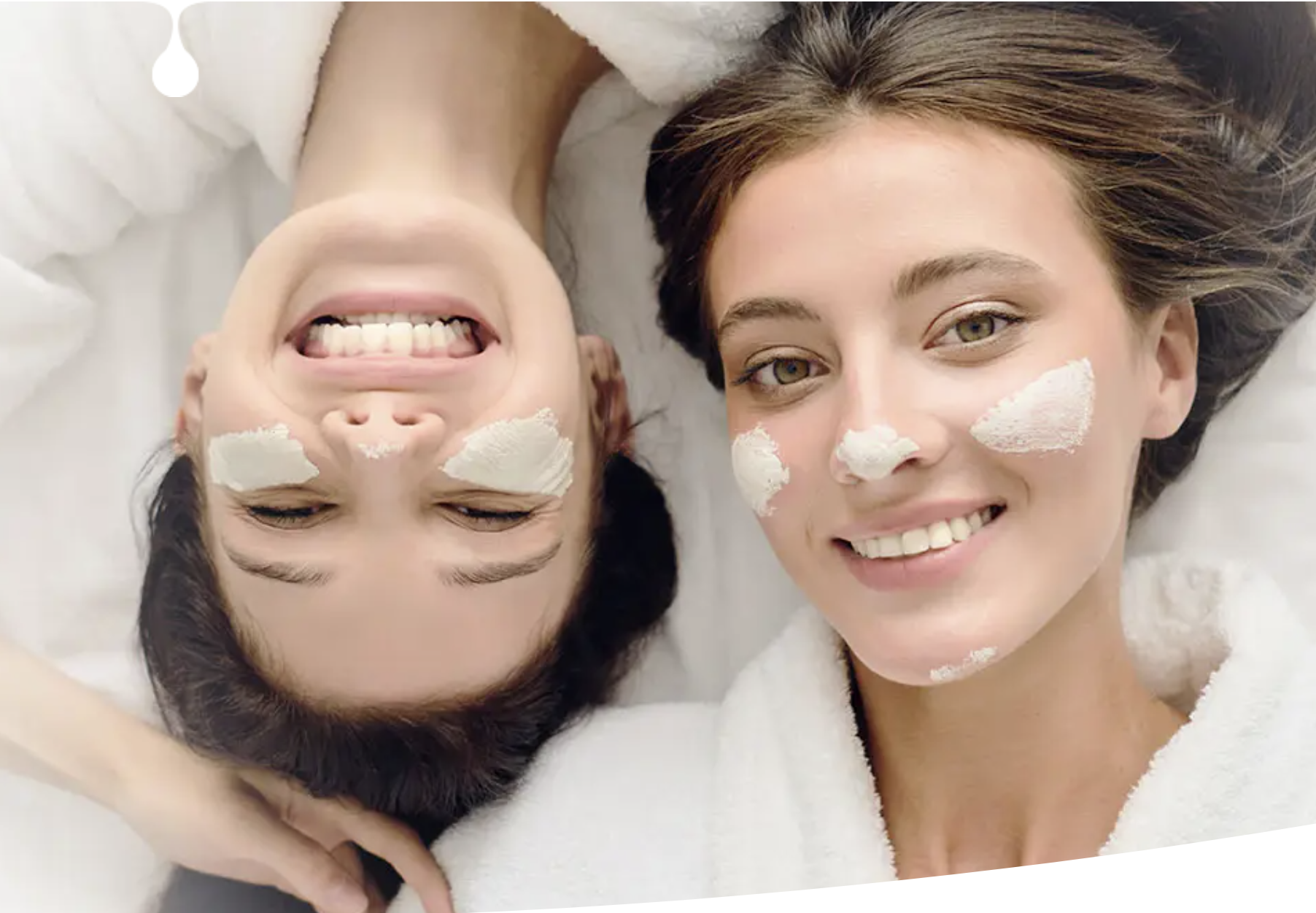 ПРИЛОЖЕНИЯ КЪМ ФИНАНСОВИЯ ОТЧЕТ1. ИНФОРМАЦИЯ ЗА ДРУЖЕСТВОТО„АРОМА“ АД е търговско дружество, създадено през 1991 г., вписано в Търговския регистър при Агенцията по вписванията с ЕИК: 831643066. Съдебната регистрация на Арома АД е с Решение от 04.12.1991 г. на Софийски градски съд. Последните промени в органите за управление са вписани в Търговския регистър при Агенция по вписванията с решение от 09.07.2019 г. Последните промени в Устава на дружеството са вписани в Търговския регистър при Агенция по вписванията с решение от 18.01.2013 г.Дружеството е със седалище и адрес на управление гр. София, ул. „Кирил Благоев“ № 12. Собственост и управлениеАрома АД е публично дружество съгласно Закона за публично предлагане на ценни книжа. Разпределението на акционерния капитал на Дружеството е, както следва:Дружеството се управлява от Съвет на директорите, в състав:Дружеството се представлява от изпълнителния директор Димитър Луканов Луканов.Лицата, натоварени с общото управление, са представени от Одитния комитет на дружеството, в състав:Цветелина Канева – ГроздановТаня КириловаЛукан Луканов.Предмет на дейностПредметът на дейност на Дружеството през отчетния период включва:производство и търговия с парфюмерия и козметикапроизводство на опаковки за парфюмерийно-козметични изделия, и производство на четки за зъби.Структура на ДружествотоВ структурата на дружеството са ясно регламентирани и разграничени правата и отговорностите на всяко ниво и съответните организационни звена. Създадени са и са утвърдени писмени процедури за функционалните и административни взаимоотношения между отделните звена, а вътре в тях до крайните изпълнители.Към 30.09.2023 г. средно-списъчният състав на персонала на дружеството е 213 работници и служители / 207 без лицата в отпуск по майчинство (30.09.2022 г. – 225 работници и служители/ 220 без лицата в отпуск по майчинство). Действащо предприятиеРъководството е направило оценка на способността на Дружеството да продължи дейността си в обозримото бъдеще, без намерение или необходимост от ликвидация, преустановяване на дейността или търсене на защита от кредиторите. При оценката на уместността за прилагане на предположението за действащо предприятие като база за изготвяне на финансовия отчет, ръководството е взело предвид цялата налична информация, която обхваща поне, но не се ограничава до дванадесетте месеца от края на отчетния период. Финансовият отчет е изготвен на принципа-предположение за действащо предприятие, който предполага, че предприятието ще продължи дейността си в обозримото бъдеще.Значителни промениСледните събития и транзакции през отчетния период са важни за разбирането на финансовото състояние и резултатите от дейността на Дружеството:Промените в макроикономическата средаПодетият от пандемията с Covid-19 ръст на инфлацията бе катализиран със започването на руската военна инвазия в Украйна. Това от своя страна принуди Европейската централна банка да стартира и последователно да прилага политика на повишаване на лихвените проценти със стабилен темп. За дружеството това води до риск от генериране на по-високи разходи за банковото му финансиране. Банковите кредити на „Арома“ АД са обичайно с променлив лихвен процент, който поставя в зависимост от лихвен риск паричните му потоци.Инфлационните процеси доведоха до шоково поскъпване на основни суровини и материали за производството на козметични продукти, както и до драстично увеличаване на цената на енергоизточниците. Това от своя страна рефлектира в значително влошаване на рентабилността на компанията. В средносрочен план с ребалансирането на енергийния пазар се очаква несигурността да намалее и реалните доходи да се подобрят. В резултат на това се очаква икономическият растеж да се засили, подпомогнат и от засилващото се външно търсене и преодоляването на оставащите затруднения при предлагането въпреки по-неблагоприятните условия за финансиране. Това ще даде възможност Дружеството да предаде в значителен размер ценовите увеличения към пазара и да реализира пакет от набелязани мерки по оптимизация на разходите.Военният конфликт в УкрайнаСтартиралата в края на месец февруари 2022 г. военна инвазия на Русия в Украйна засегна в множество икономически аспекти държавите в Европа. Задълбочаването на военните действия между Русия и Украйна, налагането на санкции и ограничения от страна на Европейския съюз, САЩ, Канада, Великобритания и други държави спрямо Русия, Руската централна банка, кредитни институции, компании и физически лица, предизвикват значителни сътресения на финансовите пазари. В резултат на това, 2022 година донесе нова волатилност и допълнителна несигурност, породени от войната и геополитическото напрежение, рекалибриране на икономическия растеж, инфлация, динамика в лихвени проценти и обменни курсове, нарастващи цени на горивата, суровините и стоките, държавни регулации и несигурност на снабдителните вериги.Сътресенията, предизвикани от войната на Русия срещу Украйна вредят на търсенето и увеличават инфлационния натиск в световен мащаб. Европейският съюз, в частност България, е сред най-изложените на риск икономики, поради географската си близост с войната и голямата си зависимост от вноса на газ от Русия. Енергийната криза намалява сериозно покупателната способност на домакинствата и обременява производството.Доколкото Дружеството не поддържа тесни икономически връзки и обмен на стоки и услуги с Русия и Украйна, няма други преки ефекти за него, освен повишаването на цените на определени суровини. Въпреки, че директно влияние на войната в Украйна върху дейността на Дружеството не се очаква, тя ще засилва останалите рискове за глобалната икономика – инфлация, волатилност на валутните курсове, затруднени снабдителни вериги, геополитическа несигурност, което обуславя косвеното влияние, което военните действия ще имат върху Дружеството.Имоти, машини и оборудванеЗеми и сградиТранспортни средстваРазходи за придобиване на машини и оборудванеПредоставени обезпеченияПредоставените обезпечения към 30.09.2023 г. във връзка с получени заеми (прил. 9), включват имоти, машини и съоръжения с балансови стойности, както следва: Отчетна стойност на напълно амортизираните активиОтчетната стойност на напълно амортизираните имоти, машини и съоръжения, които се ползват в дейността на дружеството по групи активи е както следва:Значителни преценкиОпределеният полезен живот на имотите, машините и съоръженията се преглежда в края на всеки отчетен период и при установяване на значителни отклонения спрямо бъдещите очаквания за срока на използване на активите, същият се коригира, като корекцията се прилага перспективно.Дружеството използва линеен метод на амортизация на имотите, машините и оборудването. Амортизирането на активите започва, когато те са на разположение за употреба. Земята не се амортизира. Полезният живот по отделни активи е както следва:Към датата на всеки отчет ръководството на дружеството извършва преглед за обезценка на имоти, машини и съоръжения. Ако са налице индикатори, че приблизително определената възстановима стойност е по-ниска от тяхната балансова стойност то последната се изписва до възстановимата стойност на активите. Възстановимата стойност на имотите, машините и съоръжения е по-високата от двете: справедлива стойност без разходи за продажба или стойност при употреба. За определянето на стойността при употреба на активите бъдещите парични потоци се дисконтират до тяхната настояща стойност като се прилага дисконтова норма преди данъци, която отразява текущите пазарни условия и оценки на времевата стойност на парите и рисковете специфични за съответния актив. Загубите от обезценка се отчитат в отчета за всеобхватния доход. Нематериални активиЗначителни преценкиВ дружеството се прилага линеен метод на амортизация на нематериалните активи при определен полезен живот от 2 до 5 г., с изключение на търговските марки, чиито живот е определен на 10 г. Балансовата стойност на нематериалните активи подлежи на преглед за обезценка, когато са налице събития, или промени в обстоятелствата, които посочват, че балансовата стойност би могла да надвишава възстановимата им стойност. Тогава обезценката се включва като разход в отчета за всеобхватния доход.В края на всяка финансова година ръководството на дружеството извършва преглед за обезценка на притежаваните търговски марки. Ако са налице индикатори, че приблизително определената възстановима стойност е по-ниска от тяхната балансова стойност то последната се изписва до възстановимата стойност на активите. Възстановимата стойност на търговските марки е по-високата от двете: справедлива стойност без разходи за продажба или стойност при употреба. За определянето на стойността при употреба на активите бъдещите парични потоци се дисконтират до тяхната настояща стойност като се прилага дисконтова норма преди данъци, която отразява текущите пазарни условия и оценки на времевата стойност на парите и рисковете специфични за съответната търговска марка. Загубите от обезценка се признават в отчета за всеобхватния доход. Като основни индикатори за обезценка на търговските марки с неограничен полезен живот ръководството счита значително и трайно понижаване на приходите от продажби на стоки с търговската марка и понижаване на реализираната ЕBITDA от продажби на стоки с търговската марка под 100 хил. лв. за финансова година. При наличие на посочените индикатори се вземат под внимание и прогнозите относно очакваните бъдещи продажби на продукти с търговската марка и на база на така извършената оценка се определя необходимостта от обезценка и евентуалният размер на загубите от обезценка.Към 30.09.2023 г. ръководството е направило преглед за обезценка на търговските марки. В резултат на този преглед ръководството е преценило, че не са налице условия за обезценка. Балансовата стойност на търговските марки с неограничен полезен живот към 30.09.2023 г. и към 31.12.2022 г. е нула.Всички търговски марки, които са включени в активите на „АРОМА“ АД, за 2023 г. са действащи/валидни. Предприети са всички действия за поддържане на срока им на закрила в българското патентно ведомство.Материални запасиСуровини и материалиГотова продукцияЗначителни преценкиНормален капацитетНормалният производствен капацитет на дружеството е определен на база преценките на ръководството (след направени анализи) за оптимално натоварване на неговите производствени мощности и възвръщаемост на инвестициите в тях, при продуктова структура на производството, приета за обичайна.ОбезценкаВ края на всяка финансова година дружеството извършва преглед на състоянието, срока на годност и използваемостта на наличните материални запаси. При установяване на запаси, които съдържат потенциална вероятност да не бъдат реализирани по съществуващата им балансова стойност в следващите отчетни периоди, дружеството обезценява материалните запаси до нетна реализируема стойност.Наличните материални запаси са представени в отчета за финансовото състояние по:Търговски вземанияВземанията от клиенти са безлихвени и са основно в български лева и евро. Обичайно дружеството договаря с клиентите срок на плащане на вземанията по продажби в диапазона от 30 до 120 дни, освен ако няма определени специфични условия за падеж на определени клиенти или в случаите, когато се разработват нови пазари и продукти и се привличат нови търговски контрагенти.Предоставените аванси на доставчици са текущи, основно в лева и в щатски долари и са за покупка на:Значителни преценкиИзмерването на очакваната кредитна загуба за търговски вземания е област, която изисква използването на комплексни модели и съществени предположения за бъдещи икономически условия и кредитно поведение на клиенти и длъжници (например вероятността контрагентите да не изпълнят задълженията си и произтичащите от тях загуби). За прилагането на тези изисквания ръководството на дружеството прави редица съществени преценки, като: определяне на критерии за идентифициране и оценка на значително увеличение на кредитния риск; избор на подходящи модели и предположения за измерване на очакваните кредитни загуби; формиране на групи от сходни финансови активи (портфейли) за целите на измерването на очакваните кредитни загуби, установяване и оценка за зависимостта между историческите проценти на просрочие и поведението на определени макропоказатели, за да се отразят ефектите от прогнозите за тези макропоказатели в бъдеще при изчисленията на очакваните кредитни загуби (прил. 26).Дружеството използва матрица за провизии за изчислението на очакваните кредитни загуби от търговските вземания. Процентите на провизиите се базират на дните просрочие за групи от различни клиентски сегменти, които имат сходни модели на загуба (географски признак, тип клиент и рейтинг).Матрицата за провизии първоначално се основава на детайлни исторически наблюдения за проценти на несъбираемост на вземанията на дружеството и движението на вземанията по групи просрочия. Обичайно се използват исторически данни поне за три години спрямо датата на финансовия отчет. Дружеството калибрира матрицата така, че да коригира исторически установените зависимости за кредитните загуби с прогнозната информация, използвайки и вероятностни сценарии. Например, ако се очаква прогнозните икономически условия (пр. БВП) да се влошат през следващата година, което може да доведе до увеличение на просрочията в дадения сектор, историческите проценти на неизпълнение се коригират. Към всяка отчетна дата, наблюдаваните исторически проценти на неизпълнение се актуализират и се отчитат ефектите от промените в прогнозните оценки.Оценката на съотношението между наблюдаваните исторически проценти на неизпълнение, прогнозните икономически условия и очакваните кредитни загуби е съществена счетоводна оценка. Стойността на очакваните кредитни загуби е чувствителна към промени в обстоятелствата и прогнозните условия. Историческите кредитни загуби на дружеството и прогнозните икономически условия могат да се отклоняват за действителната несъбираемост в бъдеще. Информацията за очакваните кредитни загуби от търговските вземания са оповестени в прил. 5.2, прил. 5.3 и прил. 26.Движението на корективите за обезценка на вземания от клиенти е: Възрастова структура на непадежиралите (редовни) търговски вземанияВъзрастова структура на просрочените търговски вземанияДружеството прилага опростения подход на МСФО 9 за измерване на очаквани кредитни загуби по търговските вземания, като признава очаквани загуби за целия срок на инструмента за всички търговски вземания (прил. 29.13). На тази база, корективът за загуби е определен, както следва:Клиенти вътрешен пазарКлиенти ЕСКлиенти трети страниДруги вземания и предплатени разходиДанъци и осигурителни вноски за възстановяванеПредплатени разходиПарични средства и парични еквивалентиНаличните към 30.09.2023 г. парични средства по разплащателни сметки са по сметки на дружеството в Кей Би Си Банк България ЕАД, Обединена Българска Банка АД и ПроКредит Банк (България) ЕАД. Разпределението на паричните средства по оригинална валута е, както следва:Значителни преценкиВ резултат на направените анализи и приложената методика за изчисление на очаквани кредитни загуби на парични средства и еквиваленти, ръководството е определило, че паричните средства и еквиваленти, би била сума, доближаваща се до нула. Поради това дружеството не е признало провизия за обезценка за очаквани кредитни загуби към 30.09.2023 г. и към 31.12.2022 г.Равнение на движението на пасивите от финансова дейностТаблицата по-долу представя промените в пасивите, произтичащи от финансовата дейност, като представя както паричните, така и непаричните промени. Пасивите, произтичащи от финансовата дейност, са тези, за които паричните потоци са, или бъдещите парични потоци ще бъдат, класифицирани в отчета за парични потоци на Дружеството като парични потоци от финансова дейност.Собствен капиталОсновен акционерен капиталКъм 30 септември 2023 г. регистрираният акционерен капитал на „Арома“ АД е в размер на 15,492 хил. лв., разпределен в 15,491,829 броя обикновени поименни акции с право на глас с номинална стойност на акция 1 лев.Изкупени собствени акцииОбратно изкупените собствени акции към 30.09.2023 г. са 82,505 броя (към 31.12.2022 г.: 82,505 броя).Законови резервиЗаконовите резерви са формирани от разпределение на печалбата, съгласно изискванията на Търговския закон, Устава на дружеството и Решенията на Общото събрание. Допълнителни резервиДопълнителните резерви са формирани от разпределение на печалбата на дружеството.Основна нетна печалба на акцияОсновната нетна печалба на една акция е изчислена на база на нетната печалба за периода, подлежаща на разпределение между притежателите на обикновени акции и среднопретегления брой на държаните обикновени акции през отчетния период.Среднопретегленият брой акции представлява броя на държаните обикновени акции в началото на периода, коригиран с броя на обратно изкупените обикновени акции и на новоиздадените такива през периода, умножен по средно-времевия фактор. Този фактор изразява броя на дните, през които конкретните акции са били държани, спрямо общия брой на дните през периода.Нетна печалба на акции с намалена стойност не се изчислява, тъй като няма издадени потенциални акции с намалена стойност. Основната нетна печалба на акция се изчислява, като се раздели печалбата, принадлежаща на притежателите на обикновени акции, на среднопретегления брой на обикновените акции в обращение.Нетната печалба на акция с намалена стойност е равна на основната нетна печалба на акция, тъй като дружеството не разполага с инструменти, които биха могли да се конвертират в акции.Задължения към банки и други финансови институцииИнвестиционен кредитИнвестиционият кредит е с цел покупка на машини и съоръжения и разширение на дейността. Инвестиционият кредит е с цел покупка на машини и съоръжения и разширение на дейността. В полза на банките-кредитори за обезпечение на посочените по-горе заеми са учредени:Ипотеки на недвижими имоти (прил. 2.4);Особени залози на машини и оборудване (прил. 2.4).Придобиване на активи по реда на договор за лизингОвърдрафтПредоставените обезпечения по овърдрафтите са представени в (прил. 2.4).Правителствени финансиранияИнформация за получените финансиранияПо договор с Изпълнителна агенция за насърчаване на малките и средните предприятия (ИАНМСП) е предоставено финансиране по Оперативна програма “Развитие на Конкурентоспособността на българската икономика” 2007-2013. Наименование и предмет на проекта е „Нови технически решения за повишаване на конкурентоспособността на „Астера Козметикс АД” (влято в Арома АД). Общият размер на инвестицията е 786 хил. лв., а безвъзмездната финансова помощ е в размер на 453 хил. лв. Финансирането е отчетено като разсрочен приход, който се признава на систематична база през полезния живот на финансираните активи.По договор за енергийно-ефективни инвестиции в промишления сектор на България с подкрепата на ЕС в рамките на Фонд за финансиране енергийна ефективност EEFF е предоставено финансиране по Оперативна програма „Мерки за енергийна ефективност в АРОМА АД“. Общият размер на инвестицията е 1,929 хил. лв., безвъзмездната финансова помощ е 344 хил. лв. Финансирането е отчетено като разсрочен приход, който се признава на систематична база през полезния живот на финансираните активи.По договор с Министерство на икономиката и енергетиката за проект "Иновациите - ключ към икономическия успех" е предоставено финансиране по Оперативна програма “Развитие на Конкурентоспособността на българската икономика” 2007-2013. Общият размер на инвестицията е 1,658 хил. лв, безвъзмездната финансова помощ е в размер на 810 хил. лв. Финансирането е отчетено като разсрочен приход, който се признава на систематична база през полезния живот на финансираните активи. През 2021 г. Дружеството е стартирало проект за инвестиция в рециклираща пакетираща технология за мономатериални туби за козметични продукти на стойност 1,157 хил. евро. Част от инвестицията (24.97%) ще бъде финансирана от Norway Innovation. Към 30.09.2023. като разсрочен приход е призната съответстващата на приключената част от проекта стойност на финансирането, която ще се признава като приход на систематична база през полезния живот на финансираните активи. Признато е вземане в размер на 668 хил. лв. за съответстващата на изпълнената от проекта част, подлежаща на възстановяване от финансиращия орган.Приходи от финансиранияПрез 2023 г. е призната част от разсрочения приход в размер на 118 хил. лв. (за 2022 г. - 92 хил. лв.), съответстваща на разходите за амортизация за периода на придобитите чрез финансиране имоти, машини и съоръжения. Остатъкът на разсрочения доход от финансиране към 30.09.2023 г. е в размер на 1,017 хил. лв. (към 2022 г. - 742 хил. лв.).През 2023 г. Дружеството е получило компенсации по Програма за компенсиране на небитови крайни клиенти на електрическа енергия на Министерски съвет на Република България в размер на 35 хил. лв. (за 2022 г. – 458 хил. лв. Размерът на отчетените компенсации се отнасят за потреблението през първите девет месеца на 2022 г. и са на база определените от правителството суми за компенсиране).Търговски задълженияЗадълженията към доставчици са текущи, безлихвени и са за доставени материали и услуги. Задълженията към свързани лица са към „Арома Риъл Естейт“ АД.Други текущи задълженияСъответните данъчни периоди на Дружеството могат да бъдат обект на проверка от данъчните органи до изтичането на 5 години от края на годината, в която е подадена или е следвало да бъде подадена декларация, като могат да бъдат наложени допълнителни данъчни задължения или глоби съобразно интерпретирането на данъчното законодателство. На ръководството на Дружеството не са известни обстоятелства, които биха могли да доведат до възникване на допълнителни съществени задължения в тази област. Приходи от договори с клиентиИнформация за видовете приходиПриходите от договори с клиенти включват:Салда по договори с клиентиДвижение в пасивите по договори с клиенти, трети лицаЗадължения за изпълнение по договори с клиентиПриходите, генерирани в дружеството, са основно от продукция. Като цяло дружеството е достигнало до заключение, че действа като принципал при договореностите си с клиентите, освен ако изрично не е оповестено друго за определени транзакции, тъй като обичайно дружеството контролира стоките и/или услугите преди да ги прехвърли към клиента.Приходите за 2023 г. включват приходи в размер на 50 хил. лв. (за 2022 г. – 47 хил. лв.), които са били признати като пасиви по договор в началото на периода. Всички все още неудовлетворени и/или частично удовлетворени задължения за изпълнение по сключени договори с клиенти на дружеството към 30.06.2023 г. са с очакван срок за изпълнение от една година или по-малко.Приходи от продажби на продукция Дружеството произвежда и продава козметични продукти. При продажба на продукцията контролът върху нея се прехвърля към клиента в точно определен времеви момент, което обичайно е при предаването на продукцията на уговореното място и клиентът може да се разпорежда с продукцията като управлява употребата и получава по същество всички останали ползи. Цена на сделката и условия за плащанеЦената на сделката обичайно включва фиксирана продажна цена, съгласно обща или клиентска ценова листа и различни форми на променливо възнаграждение. Променливо възнаграждениеПроменливото възнаграждение се включва в цената на сделката само доколкото е много вероятно, че няма да настъпи съществена корекция в размер на признатите кумулативно приходи. Формите на променливо възнаграждение, приложими за дружеството включват:Ценови отстъпки – форма на допълнителни стимулиращи отстъпки, които се предоставят на клиентите текущо за всяка конкретна сделка в зависимост от договора. Ценовите отстъпки се признават в намаление на приходите, едновременно с признаването на прихода от продажба на продукция, за които съответните отстъпки са дължими.Неустойки за неизпълнение на задълженията на някоя от страните, включително за качествено изпълнение от страна на дружеството. Променливите възнаграждения под формата на неустойки се включват в намаление на цената на сделката, само ако плащането им е твърде вероятно. Опитът на дружеството показва, че исторически то спазва изискванията по договорите с клиенти и не е начислявало задължения за неустойки/или начислените задължения за неустойки са несъществени. Получаването на променливите възнаграждения под формата на неустойки, дължими от клиента, зависи от действията на клиента. Поради това те се включва като част от цената на сделката, само когато несигурността за получаването им е разрешена.Всички последващи промени в размера на променливото възнаграждение се признават като корекция на приходите (като увеличение или намаление) към датата на промяната и/или разрешаване на несигурността.Съществен финансов компонентОбичайният кредитен период към клиентите е от 30 до 120 дни.В определени случаи дружеството събира краткосрочни аванси от клиенти, които нямат съществен компонент на финансиране. Събраните авансово плащания от клиента се представят в отчета за финансовото състояние като Пасиви по договори с клиенти.Значителни преценкиПри признаване на приходите ръководството прави различни преценки, приблизителни оценки и предположения, които оказват влияние върху отчетените приходи, разходи, активи и пасиви по договори и съответстващите им оповестявания. В резултат на несигурността по отношение на тези предположения и приблизителни оценки, е възможно да възникнат съществени корекции в балансовата стойност на засегнатите активи и пасиви в бъдеще, и респ. отчетените приходи и разходи. Ключовите преценки и предположения, които оказват съществено влияние върху размера и срока за признаване на приходите от договори с клиенти, както са оповестени по-горе, са свързани с определяне на цената на сделката, в т. ч. на променливите възнаграждения, възнагражденията, дължими на клиента и техния размер.Други доходи и загуби от дейносттаРазходи за суровини и материалиРазходи за външни услугиРазходи за персоналаЗадължения към персонала при пенсиониранеСъгласно Кодекса на труда всеки служител има право на обезщетение в размер на две брутни заплати при пенсиониране, а ако е работил в предприятието или в същата група предприятия десет години през последните двадесет години, обезщетението е в размер на 6 брутни заплати към момента на пенсиониране.За определяне на задълженията на дружеството по отношение на правото на обезщетения при пенсиониране, е изготвена актюерска оценка от сертифициран актюер. Изчислена е сегашната стойност на задължението на дружеството за изплащане на обезщетения на наетия персонал към 31.12.2022 г. при настъпване на пенсионна възраст. При изчисляване на настоящата стойност на задълженията за изплащане на дефинирани доходи и свързаните с тях разходи по текущия труд стаж е използван кредитният метод за прогнозираните единици. Този метод разглежда всеки период от трудовия стаж като пораждащ допълнителна единица право на доходи и измерва всяка такава единица поотделно, за да се пресметне окончателното задължение. На база на изготвения от актюера доклад задължението към 30 юни/31 декември и изменението в сегашната стойност на задължението, е както следва:При определяне на сегашната стойност на задълженията към 31 декември 2022 г. са направени следните актюерски предположения:За определяне на дисконтовия фактор е използвана норма на база годишен лихвен процент в размер на 5.5%. Предположението за бъдещото ниво на работните заплати се базира на предоставената информация от ръководството на дружеството, че се предвижда 5% увеличение спрямо нивото от предходна година до 2025 г. и с 2% за следващите години.Смъртност – по Таблицата за смъртност и средна продължителност на предстоящия живот на населението на България за периода 2018 г. – 2020 г. на Националния статистически институт .Темп на текучество – между 5% - 20% в зависимост от пет обособени възрастови групи.Този план с дефинирани доходи създава експозиция на дружеството към следните рискове: инвестиционен, лихвен, риск свързан с дълголетието и риск свързан с нарастването на работните заплати. Ръководството на дружеството ги определя по следния начин:за инвестиционния – доколкото това е нефондиран план, дружеството следва да наблюдава и текущо балансира предстоящите плащания по него с осигуряването на достатъчен паричен ресурс. Историческият опит, а и структурата на задължението, показват, че необходимият по години ресурс не е съществен спрямо обичайно поддържаните ликвидни средства;за лихвения – всяко намаление на доходността на ДЦК с подобна срочност води до увеличение на задължението по плана;за риска, свързан с дълголетието – сегашната стойност на задължението към персонала при пенсиониране се изчислява прилагайки най-добрата преценка и актуална информация за смъртността на участниците в плана. Увеличението на продължителността на живота би повлияла за евентуално увеличение на задължението. През последните години се наблюдава относителна устойчивост на този показател; иза риска, свързан с нарастването на работните заплати – сегашната стойност на задължението към персонала при пенсиониране се изчислява прилагайки най-добрата преценка за бъдещото нарастване на работните заплати на участниците в плана. Такова увеличение би довело до увеличение на задължението на плана.Средната продължителност на дългосрочното задължение към персонала по плана с дефинирани доходи е 5.5 години.Очакваните плащания на обезщетения при пенсиониране по плана с дефинирани доходи за следващите 5 години е 230 хил. лв., в т.ч. за 2023 г. е 32 хил. лв.Други разходи за дейносттаФинансови приходи/ (разходи), нетноДанъци върху доходаПасиви по отсрочени данъциОтсрочените данъци върху печалбата са свързани със следните обекти в отчета за финансовото състояние:Движението в отсрочените данъци е представено в следващите таблици:При признаването на отсрочените данъчни активи е взета предвид вероятността отделните разлики да имат обратно проявление в бъдеще и възможностите на дружеството да генерира достатъчна данъчна печалба.Друг всеобхватен доходЛизингДружеството като лизингополучателАктиви и пасиви, признати в отчета за финансовото състояниеПравото на ползване на активи е включено в отчета за финансовото състояние към имоти, машини и съоръжения (прил. 2).Задължения по лизингМатуритетният анализ на задълженията по лизинг е оповестен в прил. 26.Суми, участващи в Отчета за всеобхватния доходОбщото погашение по договори за лизинг през 2023 г. е в размер на 268 хил. лв. (2022 г.: 359 хил. лв.), включително изходящ паричен поток в размер на 155 хил. лв. (за 2022 г. – 202 хил. лв.). Ефектът от непарично увеличение на правото на ползване на активи за 2023 гняма (2022 г.: 102), а върху задължението по лизинг - нула. (2022 г.: 102).Лизингови дейности на дружеството и начин на тяхното отчитанеДружеството наема сгради и транспортни средства. Договорите за наем обичайно се сключват за следните срокове, разделени на база клас идентифициран актив, както следва:сгради - 10 годинитранспортни средства от 3 до 4 години.Средният срок на лизинговите договори на Дружеството е 6 години (2022 г. – 6 години).Лизинговите основни активи не могат да бъдат използвани като обезпечения по други договори.Краткосрочни лизингови договори и лизингови договори на активи на ниска стойностДружеството се възползва от освобождаване от изискването за признаване по стандарта за краткосрочни лизингови договори (договори, чийто срок е до 12 месеца, включително от датата на стартиране на лизинга, без право за придобиването им) на недвижим имот, транспортни средства и софтуер. Значителни преценкиОпределяне дали даден договор съдържа лизинг или лизингови елементи При идентифициране и класифициране на лизинг или на лизингов елемент в даден договор, дружеството преценява дали договорът съдържа идентифициран актив и дали по силата на него се прехвърля правото на контрол над използването на същия актив за съответния по договора срок.За целта то е направило преценка и е стигнало до заключение, че:в рамките на обхвата на правото си на ползване, определено в договора за лизинг на помещение, дружеството има право да взема съответните решения относно това как и с каква цел да бъде използван актива, като е в състояние да определя работно време и лицата, които имат достъп до него;в договора за лизинг на автомобили дружеството има право да определя маршрута, по който ще се движи автомобила, както и лицата, които да го управляват; Определяне на срока на лизингови договори с опции за подновяване и прекратяванеДружеството определя срока на лизинга като неотменимия период на лизинга, заедно с:периодите, по отношение на които съществува опция за удължаване на лизинговия договор, ако е достатъчно сигурно, че дружеството ще упражни тази опция, и периодите, по отношение на които съществува опция за прекратяване на лизинговия договор, ако е достатъчно сигурно, че дружеството няма да упражни тази опция.Дружеството прилага преценки при определяне дали притежава достатъчна степен на сигурност, че ще упражни опцията за удължаване или за прекратяване, като взема предвид всички факти и обстоятелства, които създават икономически стимули за упражняване на опция за удължаване или за не упражняване на опция за прекратяване (като неустойки при предсрочно прекратяване). След датата на стартиране на лизинга дружеството прави повторна оценка на срока на договора, при настъпване на важно събитие или съществено изменение в обстоятелствата, което е под негов контрол и засяга това доколко е достатъчно сигурно, че дружеството ще упражни опция, която не е била отразена при определяне на срока или няма да упражни опция, която преди това е била отразена при определяне на срока на договора. Определяне на диференциален лихвен процентКогато дружеството не може непосредствено от договорите да определи лихвения процент за дисконтиране на задълженията по лизинг, то използва диференциалния лихвен процент, който би плащало, в случай че заеме финансови средства, необходими за получаването на актив със сходна стойност на ползвания чрез право на ползване, за сходен период от време, при сходно обезпечение и в сходна икономическа среда. За договори, за които дружеството няма аналогично финансиране, то търси наблюдаеми данни като пазарни нива на кредитите и банкова статистика, която е публично достъпна и прави специфични за него изчисления и корекции, за да отрази собствения си кредитен рейтинг. Използваният диференциален лихвен % от дружеството по лизинговите договори, по които то е лизингополучател е 1,75%.Преглед за индикатори за обезценка на правото на ползване на активиКъм датата на всеки отчет ръководството на дружеството извършва преглед за обезценка на правото на ползване на активи. Ако са налице индикатори, че приблизително определената възстановима стойност е по-ниска от тяхната балансова стойност, то последната се изписва до възстановимата стойност на активите. Обичайните индикатори, използвани от дружеството са: пазарни цени на наемите за подобен вид активи.Дружеството е направило преглед и е установило, че не са налице индикатори за обезценка към 30.09.2023 г. (към 31.12.2022 г. – няма).Дружеството като лизингодателОперативен лизингДружеството отдава под наем по договори за оперативен лизинг офис, търговски площи и автомобили. Общата сума, призната като приход по договорите за оперативен лизинг за отчетния период е 10 хил. лв. (2022 г.: 9 хил. лв). Договорите за оперативен лизинг на имоти, собственост на дружеството, в които то е лизингодател са със срок за една година. Всички договори за оперативен лизинг съдържат условия за преразглеждане на клаузите по договора, в случай че лизингополучателят упражни неговите опции за подновяване. Лизингополучателят няма опция за придобиване на имота след изтичане на срока на лизинга.Матуритетният анализ на бъдещите недисконтирани постъпления по оперативен лизинг по години е, както следва:Сумите по оперативен лизинг, включени в отчета за всеобхватния доход, са както следва:Свързани лица и сделки със свързани лицаСледните лица са свързани лица за дружеството:Осъществените сделки със свързани лица през текущия период включват покупки и продажби на услуги и активи.Покупки и транзакции от свързани лицаВидове покупки и транзакции от свързани лицаЗадължения към свързани лицаДоговори за лизингПрез отчетния период дружеството е признало активи, пасиви, разходи, плащания във връзка договори за лизинг със свързани лица, както следва:Следващата таблица представя информация за правото на ползване на активи от предприятия под общ контрол:Продажби и транзакции към свързани лицаВидове продажби и транзакции към свързани лицаВземания от свързани предприятияВземанията са от следните дружества:Обезценка на вземания от свързани лицаДвижението на корективите (провизия) за обезценка на вземания от клиенти – свързани лица е представено по-долу както следва:Възрастова структура на вземанията от клиенти, свързани лицаВземанията по продажби са левови и безлихвени. Обичайно дружеството договаря със свързаните предприятия срок на плащане на вземанията по продажби на продукция от 90 дни.Следващата таблица представя възрастовата структура на непадежиралите (редовни) вземания от клиенти, свързани предприятия:Следващата таблица представя възрастовата структура на просрочените вземания от свързани лица:Дружеството прилага опростения подход на МСФО 9 за измерване на очаквани кредитни загуби по търговските вземания, като признава очаквани загуби за целия срок на инструмента за всички търговски вземания, включително и от свързани лица. На тази база, корективът за загуби е определен както следва:Възнаграждения на ключовия управленски персоналВъзнагражденията на ключовия управленски персонал включват заплати и други краткосрочни доходи в размер на 495 хил. лв. (2020 г - 378 хил.лв.) Възнагражденията на ключовия управленски персонал включват заплати и други краткосрочни доходи в размер на 495 хил. лв. (2020 г - 378 хил.лв.) Съставът на ключовия управленски персонал е оповестен в Приложение 1.Бизнес сегментиСегментното отчитане в дружеството е организирано на база производство на основни групи продукти:продукти за косапродукти за кожапродукти за устна кухинаизмиващи продуктидруги.Сегментни приходи, разходи и резултатиСегментни активи и пасивиПриходи по сегменти, реализирани от сделки с един отделен външен клиент спрямо общите приходи:Управление на финансовия рискВ хода на обичайната си стопанска дейност дружеството може да бъде изложено на различни финансови рискове, най-важните от които са: пазарен риск (включващ валутен риск, риск от промяна на справедливата стойност и ценови риск), кредитен риск, ликвиден риск и риск на лихвено-обвързани парични потоци. Общото управление на риска е фокусирано върху трудностите при прогнозиране на финансовите пазари и достигане минимизиране на потенциалните отрицателни ефекти, които могат да се отразят върху финансовите резултати и състояние на дружеството. Текущо финансовите рискове се идентифицират, измерват и наблюдават с помощта на различни контролни механизми, въведени, за да се определят адекватни цени на продуктите и услугите на дружеството и на привлечения от него заемен капитал, както и да се оценят адекватно пазарните обстоятелства на правените от него инвестиции и формите за поддържане на свободните ликвидни средства, без да се допуска неоправдана концентрация на даден риск. Управлението на риска се осъществява текущо от ръководството на дружеството съгласно политиката определена от Съвета на директорите. Последният е приел основни принципи за общото управление на финансовия риск, на базата на които са разработени конкретни процедури за управление на отделните специфични рискове, като валутен, ценови, лихвен, кредитен и ликвиден, и за риска при използването на недеривативни инструменти.Финансови активиКапиталови инвестиции в дружества, които не са публичниДружеството е направило неотменим избор да класифицира в тази категория малцинствените си капиталови инвестиции, които държи дългосрочно и във връзка със своите бизнес интереси в тези дружества. Тези инструменти не се търгуват на фондови борси.Финансови активи по амортизирана стойностФинансовите активи по амортизирана стойност включват финансови инструменти, търговски вземания и вземания от свързани предприятия.Финансови пасивиПазарен рискВалутен рискДружеството извършва своята дейност при активен обмен с чуждестранни доставчици и клиенти. Поради това то е изложено на валутен риск, основно спрямо щатския долар. Валутният риск е свързан с негативното движение на валутните курсове на долара спрямо еврото. За да сведе до минимум риска от промяна на валутния курс дружеството премина от доларови в еврови цени на основните си пазари, където промяната на курса може да окаже съществено влияние върху приходите. Също така дружеството се стреми да заменя чуждестранни доставчици с местни, където това е възможно, без това да оказва влияние на качеството на закупуваните суровини и материали.Таблиците по-долу обобщават експозицията на Дружеството към валутния риск:Ценови рискДружеството е изложено на ценови риск основно за негативни промени в цените на стоките, обект на неговата стопанска дейност. Цените на суровините и материалите, използвани в производството, както и цените на услуги (напр. за транспорт на готова продукция) са най-често променящите се. С цел да управлява ценовия риск, Арома АД предварително договаря цените на тези суровини и услуги и съответно сключва договори за цялата финансова година. Ценовият риск по отношение на финансови активи е силно лимитиран доколкото дружеството държи малък обем дългосрочни капиталови инвестиции с цел поддържане на стратегически бизнес отношения.Кредитен рискОсновните финансови активи на дружеството са търговски и кредитни вземания.Кредитен е рискът, при който контрагентите на дружеството няма да бъдат в състояние да изплатят изцяло и в обичайно предвидените срокове дължимите от тях суми. Кредитният риск на дружеството възниква както от основната му дейност, чрез търговските вземания, така и от неговата финансова дейност, включваща предоставяне на заеми на свързани предприятия и парични средства в банки. Управлението и контролът на кредитния риск са централизирани в екип за управление на кредитния риск. За целта в дружество са разработени политики, процедури и правила за контрол и мониторинг на поведението на кредитния риск.Търговски вземания Дружеството няма значителна концентрация на кредитен риск. Неговата политика е, че отсрочени плащания (продажби на кредит) се предлагат само на клиенти, които имат дълга история и търговско сътрудничество с дружеството, добро финансово състояние и липса на нарушения при спазването на кредитните условия. Кредитната политика на дружеството предвижда всеки нов клиент да се оценява и от гледна точка на кредитоспособност преди да му се предложат стандартните условия на доставка и плащане. За останалата част от клиентите продажбите се извършват с други платежни инструменти (записи на заповед и застраховки в Българската агенция за експортно застраховане), гарантиращи вземанията на дружеството.Дружеството използва матрица за провизиране за изчисление на очакваните кредитни загуби на търговските вземания. Последните са групирани в четири групи (портфейли) от различни сегменти клиенти, които имат сходни характеристики, вкл. за кредитен риск, географски принцип и различни форми на застраховка.Прилаганите в матрицата проценти на провизиране се базират на дните на просрочие за всеки отделен портфейл.Първоначално процентите на всяка матрица се определят на бази исторически данни, наблюдавани от дружеството, за период от четири години. В основата на метода е анализът на историята и оценката на поведението на всяка фактура в дадената група, издадени за последните поне три години в аспект на дни просрочие, преминаване по периоди между различните диапазони на просрочие, плащанията и несъбрани суми и т.н. На тази база се определя процентът на загубата като несъбираемостта на дадената група фактури към просрочените фактури по дни. Обичайно, дружеството приема, че датата на икономическата загуба от несъбираемост възниква след 365 дни от първия ден на просрочие.Този период се изследва и преценява исторически. Дружеството има практика да застрахова вземанията от своите клиенти.На второ място, дружеството прецизира матриците за провизиране на обезценка на всеки портфейл като коригира определените проценти на база исторически данни за поведението на плащанията по издадените фактури и историческите загуби от несъбираемост, чрез включване на сценарии и прогнозна информация за определени макрофактори. Историческите проценти се коригират, за да отразят ефекта от бъдещо поведение на макроикономически фактори, за които е установена статистическа зависимост и за които се смята, че оказват влияние на способността на клиентите да обслужват и уреждат задълженията си.Предвид краткосрочния хоризонт на вземанията (до 365 дни), анализът със сценарии на ръководството показва, че ефектите от промените в макроикономическата среда върху матрицата за провизиране са несъществени по размер към 30.09.2023 г. Очакваните кредитни загуби се изчисляват на датата на всеки отчетен период. Следващата таблица представя качеството на финансовите активи и максималната експозиция, изложена на кредитен риск, според приетата оценка за кредитен рейтинг:Паричните средства на дружеството и разплащателните операции са съсредоточени в първокласна банка. За изчислението на очакваните кредитни загуби по паричните средства и еквиваленти се прилага рейтингов модел, като се използват рейтингите на банките, определени от международно признати рейтингови фирми като Moody’s, Fitch, S&P, BCRA и Bloomberg и референтните публични данни за PD (вероятности за неизпълнение), отговарящи на рейтинга на съответната банка. Ръкодството следи текущо промяната на рейтинга на съответната банка, за да оценява наличието на завишен кредитен риск и текущото управление на входящите и изходящи парични потоци и разпределението на наличностите по банкови сметки и банки. Наличните към 30.09.2023 г. парични средства и еквиваленти на дружеството са по сметки в банка с рейтинг Вbb съгласно Moody’s (31.12.2022 г. Вbb съгласно Moody’s).Ликвиден рискЛиквидният риск се изразява в негативната ситуация дружеството да не бъде в състояние да посрещне безусловно всички свои задължения съгласно техния падеж. То провежда консервативна политика по управление на ликвидността, чрез която постоянно поддържа оптимален ликвиден запас парични средства и добра способност за финансиране на стопанската си дейност. Дружеството ползва и привлечени кредитни ресурси. Текущо матуритетът и своевременното осъществяване на плащанията се следи от Финансово-счетоводния отдел, като се поддържа ежедневна информация за наличните парични средства и предстоящите плащания. Дружеството управлява ликвидността на активите и пасивите си чрез анализ на структурата и динамиката им и прогнозиране на бъдещите входящи и изходящи парични потоци.Анализ на ликвидния рискДружеството посреща нуждите си от ликвидни средства, като внимателно следи плащанията по погасителните планове на дългосрочните финансови задължения, както и входящите и изходящи парични потоци, възникващи в хода на оперативната дейност. Нуждите от ликвидни средства се следят за различни времеви периоди - ежедневно и ежеседмично, както и на базата на 30-дневни прогнози. Нуждите от ликвидни средства в дългосрочен план - за периоди от 180 и 360 дни, се определят месечно. Нуждите от парични средства се сравняват със заемите на разположение, за да бъдат установени излишъци или дефицити. Този анализ определя дали заемите на разположение ще са достатъчни, за да покрият нуждите на Дружеството за периода.Матуритетен анализ По-долу са представени финансовите недеривативни пасиви на дружеството към края на отчетния период, групирани по остатъчен матуритет, определен спрямо договорения матуритет. Стойностите, оповестени в този анализ, представляват недисконтирани парични потоци по договорите и най – ранната дата, на която задължението е изискуемо. Сумите включват главници и лихви. Риск на лихвоносни паричните потоциКато цяло дружеството няма лихвоносни активи. Затова приходите и оперативните парични потоци са в голяма степен независими от промените в пазарните лихвени равнища. Същевременно дружеството е изложено на лихвен риск от своите банкови заеми. Те са обичайно с променлив лихвен процент, който поставя в зависимост от лихвен риск паричните му потоци. Таблицата по-долу показва чувствителността на дружеството при възможни промени с 0,50 пункта в лихвения процент на база структурата на активите и пасивите към 30 септември/31 декември и при предположение, че се игнорира влиянието на останалите променливи величини. Ефектът е измерен и представен като влияние върху финансовия резултат след облагане с данъци и върху собствения капитал.Политика и процедури за управление на капиталаЦелите на дружеството с управлението на капитала е да осигури възможности то да продължи да функционира като действащо предприятие, за да може да генерира съответната възвръщаемост на инвестираните средства на съдружниците и стопански ползи на другите заинтересовани лица от и участници в неговия бизнес, както и да поддържа оптимална капиталова структура, за да се редуцират разходите за капитал.Дружеството текущо наблюдава осигуреността и структурата на капитала на база съотношението на задлъжнялост. Това съотношение се изчислява между нетния дългов капитал към общата сума на ангажирания капитал. Нетният дългов капитал се определя като разлика между всички привлечени заемни средства (краткосрочни и дългосрочни) така, както са посочени в отчета за финансовото състояние и паричните средства и парични еквиваленти. Общата сума на ангажирания капитал е равна на собствения капитал и нетния дългов капитал.В следващата таблица са представени съотношенията на задлъжнялост на база структурата на капитала:Съотношението собствен към привлечен капитал е както следва:Оценяване по справедлива стойностКонцепцията за справедливата стойност предполага реализиране на финансови инструменти чрез продажба на база позицията, предположенията и преценките на независими пазарни участници на основен или най-изгоден за даден актив или пасив пазар. В повечето случаи, обаче, особено по отношение на търговските и други краткосрочни вземания и задължения, дружеството очаква да реализира тези финансови активи и пасиви или чрез тяхното цялостно обратно изплащане или респ. погасяване във времето. Затова те се представят по тяхната амортизируема стойност. Също така притежаваните от дружеството финансови активи са основно предоставени заеми на свързани предприятия, търговски вземания и наличности по разплащателни сметки в банки, поради което се приема, че балансовата им стойност е приблизително равна на тяхната справедлива стойност. Притежаваните от дружеството финансови пасиви представляват задължения по ползвани банкови заеми и търговски задължения, поради което се приема, че балансовата им стойност е приблизително равна на тяхната справедлива стойност.Доколкото все още не съществува достатъчно разработен пазар на финансови инструменти в България, със стабилност, достатъчни обеми и ликвидност за покупки и продажби на някои финансови активи и пасиви, за тях няма на разположение достатъчно и надеждни котировки на пазарни цени, поради което се използват други алтернативни оценъчни методи и техники. Ръководството на дружеството счита, че при съществуващите обстоятелства представените в отчета за финансово състояние оценки на финансовите активи и пасиви са възможно най-надеждни, адекватни и достоверни за целите на финансовата отчетност.Условни задължения и ангажиментиКъм 30.09.2023 г. „Арома“ АД не е страна (ищец или ответник) по съдебни и/или арбитражни дела. Дружеството не е обезпечавало задължения на трети лица.Събития след края на отчетния периодСлед края на отчетния период не са настъпили събития, които оказват съществено влияние върху имущественото състояние на дружеството.Счетоводна политикаБаза за изготвяне на финансовия отчетФинансовият отчет на Арома АД е изготвен в съответствие с всички Международни стандарти за финансови отчети (МСФО), които се състоят от: стандарти за финансови отчети и от тълкувания на Комитета за разяснения на МСФО (КРМСФО), одобрени от Съвета по Международни счетоводни стандарти (СМСС), и Международните счетоводни стандарти и тълкуванията на Постоянния комитет за разясняване (ПКР), одобрени от Комитета по Международни счетоводни стандарти (КМСС), които ефективно са в сила на 1 януари 2023 г., и които са приети от Комисията на Европейския съюз. МСФО, приети от ЕС, е общоприетото наименование на рамката с общо предназначение-счетоводна база, еквивалентна на рамката, въведена с дефиницията съгласно § 1, т. 8 от Допълнителните разпоредби на Закона за счетоводството под наименованието „Международни счетоводни стандарти” (МСС).За текущата финансова година дружеството е приело всички нови и/или ревизирани стандарти и тълкувания, издадени от Съвета по Международни счетоводни стандарти (СМСС) и респ. от Комитета за разяснения на МСФО, които са били уместни за неговата/нейната дейност. Нови и изменени стандарти и разяснения, в сила ОТ 01.01.2023МСС 1 – Класификация на задълженията като текущи и нетекущи, в сила от 01.01.2023 г.Промените са насочени към критериите на класифицирането на задълженията като текущи и нетекущи. Предприятието класифицира задълженията си като текущи или нетекущи в зависимост от правата, които съществуват в края на отчетния период и не се влияе от вероятността дали то ще упражни правото си да отложи уреждането на задълженията. Промените уточняват, че под „уреждане“ на задължения се има предвид прехвърлянето на трета страна на парични средства, инструменти на собствения капитал, други активи или услуги. Класификацията не се отнася за деривативите в конвертируеми пасиви, които сами по себе си са инструменти на собствения капитал. Промените се прилагат ретроспективно. Ръководството е в процес на проучване, анализ и оценка на ефектите от промените, които биха оказвали влияние върху счетоводната политика и върху класификацията и представянето на активите и пасивите на дружеството.МСС 1 и Втората насока за практическото прилагане на МСФО – Оповестяване на счетоводни политики, в сила от 01.01.2023 г.Променят се изискванията на МСС 1 по отношение на оповестяването на счетоводната политика. Навсякъде са заменени „значимите счетоводни политики“ със „съществена информация за счетоводната политика“. Информацията за счетоводната политика е съществена, ако, когато се разглежда заедно с друга информация, включена във финансовите отчети на предприятието, може основателно да се очаква, че тя ще повлияе на решенията, които основните ползватели на финансови отчети с общо предназначение вземат въз основа на тези финансови отчети. Информацията за счетоводната политика, която се отнася до несъществени сделки, други събития или условия, е несъществена и не е необходимо да се оповестява. Въпреки това информацията за счетоводната политика може да бъде съществена поради естеството на свързаните сделки, други събития или условия, дори ако сумите са несъществени. Не цялата информация за счетоводната политика обаче, свързана със съществени сделки, други събития или условия, сама по себе си е съществена.Информацията за счетоводната политика, при която основният акцент е начинът, по който предприятието е приложило изискванията на МСФО към собствените си обстоятелства, предоставя специфична за предприятието информация, която е по-полезна за ползвателите на финансови отчети, отколкото стандартизираната информация или информация, която само повтаря или обобщава изискванията на МСФО.Съветът по Международни счетоводни стандарти разработи насоки и примери за обяснение и онагледяване на прилагането на описания във Втората насока за практическо прилагане на МСФО „четири-етапен процес за същественост“.Промените в МСС 1 са в сила за годишни периоди, започващи на или след 01.01.2023 г., по-ранното прилагане се разрешава.МСС 8 – Дефиниция на счетоводни приблизителни оценки, в сила от 01.01.2023 г.Дефиницията за „Промяна в счетоводна приблизителна оценка“ е изтрита. Добавена е дефиниция за „Счетоводни приблизителни оценки", определени като паричните суми във финансовите отчети, чиято оценка е с елемент на несигурност. Съветът по МСС обаче запази концепцията за промените в счетоводните приблизителни оценки в стандарта със следните пояснения:промени в счетоводна приблизителна оценка, които са резултат от нова информация, усъвършенстване или натрупан опит, не се отнасят за предходни периоди и не се представят като корекция на грешка.ефектите върху счетоводна приблизителна оценка, които са резултат от промяна във входните данни или промяна в метода на оценяване, са промени в счетоводните приблизителни оценки, освен ако не са следствие от корекция на грешки от предходен период.Промените са в сила за периоди, започващи на или след 01.01.2023 г., с позволено по-ранно прилагане.МСС 12 – Отсрочени данъци, отнасящи се до активи и пасиви, възникващи от една транзакция, в сила от 01.01.2023 г.С промените се въвежда допълнително изключение от освобождаването при първоначално признаване. Ако операцията влияе върху счетоводната или облагаемата печалба или поражда еднакви облагаеми и приспадащи се временни разлики, предприятието признава всички отсрочени данъчни пасиви или активи, както и произтичащите от тях отсрочени данъчни разходи или приходи в печалбата или загубата. Например, когато се признава задължение и право на ползване на актив по МСФО 16. Съгласно измененията, предприятието е длъжно да признае отсрочените данъчни активи и пасиви, като признаването на отсрочен данъчен актив е предмет на критериите за възстановимост в МСС 12.Добавен е илюстративен пример за прилагането на промените.Промените се прилагат към транзакции, възникващи на или след началото на най-ранния сравнителен период, представен във финансовия отчет. В допълнение, към началото на най-ранния сравнителен период дружеството признава:Отсрочен данъчен актив (до степента, в която е вероятно да бъде използвана временната разлика за приспадане от облагаеми печалби) и отсрочен данъчен пасив, отнасящи се до:правото на ползване на актив и лизинговите задълженияизвеждане от експлоатация, възстановяване и подобни задължения и съответните суми, признати като част от себестойността на съответния актив.Кумулативния ефект от първоначалното прилагане на измененията като корекция на началния баланс на неразпределената печалба или, ако е приложимо, друг компонент на собствения капитал към тази дата.Промените са в сила за периоди, започващи на или след 01.01.2023 г., с позволено по-ранно прилагане. Сравнителни данниДружеството представя сравнителна информация в този финансов отчет за една предходна година. Когато е необходимо, сравнителните данни се рекласифицират (и преизчисляват), за да се постигне съпоставимост спрямо промени в представянето в текущата година. Функционална валута и признаване на курсови разликиФункционална и отчетна валута на представяне на финансовия отчет на дружеството е българският лев. Българският лев е фиксиран към еврото по Закона за БНБ в съотношение BGN 1.95583 : EUR 1. При първоначално признаване, сделка в чуждестранна валута се записва във функционалната валута, като към сумата в чуждестранна валута се прилага обменният курс към момента на сделката или операцията. Паричните средства, вземанията и задълженията, като монетарни отчетни обекти, деноминирани в чуждестранна валута се отчитат във функционалната валута като се прилага обменният курс, публикуван от БНБ за последния работен ден на съответния месец. Към 30 юни/31 декември те се оценяват в български лева, като се използва заключителният обменен курс на БНБ.Немонетарните отчетни обекти в отчета за финансовото състояние, първоначално деноминирани в чуждестранна валута, се отчитат във функционалната валута като се прилага историческият обменен курс към датата на операцията и последващо не се преоценяват по заключителен курс.Ефектите от курсовите разлики, свързани с уреждането на сделки в чуждестранна валута, или отчитането на търговски сделки в чуждестранна валута по курсове, които са различни, от тези, по които първоначално са били признати, се включват в отчета за всеобхватния доход (в печалбата или загубата за годината) в момента на възникването им, като се третират като “други доходи/(загуби) от дейността” и се представят нетно. Ключови приблизителни оценки и предположения с висока несигурностИзготвянето на финансов отчет изисква ръководството да направи счетоводни преценки, приблизителни оценки и предположения, които се отнасят до докладваните активи и пасиви, оповестените условни активи и пасиви, както и до признатите разходи и приходи за периода. Тези приблизителни оценки, начисления и предположения са основани на информацията, която е налична към края на отчетния период, поради което бъдещите фактически резултати биха могли да бъдат различни от направените предположения. Значителни преценки и предположения са направени в следните области:Признаване на приходи – приложение 13.5.Обезценка на имоти, машини и съоръжения – приложение 2.6.Обезценка на нематериални активи – търговски марки – приложение 3.1.Обезценка на материални запаси – приложение 4.3.Нормален капацитет на материалните запаси – приложение 4.3.Очаквани кредитни загуби от търговски вземания – приложение 5.1.Определяне дали даден договор съдържа лизинг или лизингови елементи, срок на договора, лихвен процент, обезценка – приложение 23.6.Актюерски изчисления за задълженията към персонала при пенсиониране – приложение 17.1.Приблизителните оценки и предположения периодично се преглеждат и актуализират. Те се основават на исторически опит и други фактори, включително очаквания за бъдещи събития, които биха могли да имат финансово отражение за предприятието и които се възприемат като основателни при конкретните обстоятелства.Приходи от договори с клиентиПризнаване на приходи по договори с клиентиОбичайните приходи на дружеството са от продажба на готова продукция – парфюмерийно-козметични изделия.Приходите в дружеството се признават, когато контролът върху обещаната в договора с клиента продукция се прехвърли на клиента. Контролът се прехвърля на клиента при удовлетворяване на задълженията за изпълнение по договора чрез прехвърляне на обещаните продукти. Оценка на договор с клиентДоговор с клиент е налице, само когато при влизането му в сила: договорът има търговска същност и мотив; страните са го одобрили (устно, писмено или на база „установена и общопризната стопанска практика“) и са се ангажирали да го изпълнят;правата на всяка страна са установени; условията за плащане могат да бъдат идентифицирани; исъществува вероятност възнаграждението, на което дружеството има право при изпълнение задълженията си за изпълнение, да бъде получено. При оценка на събираемостта се вземат предвид всички релевантни факти и обстоятелства по сделката, вкл. минал опит и обичайни бизнес практики. Договор, за който някой от горепосочените критерии все още не е изпълнен, подлежи на нова оценка през всеки отчетен период. Получените възнаграждения по такъв договор се признават като задължение (пасив по договор) в отчета за финансовото състояние, докато: всички критерии за признаване на договор с клиент не бъдат изпълнени; дружеството изпълни задълженията си за изпълнение и е получило цялото или почти цялото възнаграждение (което не подлежи на възстановяване); и/или когато договорът е прекратен и полученото възнаграждение не подлежи на възстановяване.При първоначалната оценка на договорите си с клиенти дружеството прави допълнителен анализ и преценка дали два или повече договора трябва да бъдат разглеждани в тяхната комбинация и да бъдат отчетени като един, и респ. дали обещаната продукция във всеки отделен и/или комбиниран договор трябва да бъдат отчетена като едно и/или повече задължения за изпълнение. Всяко обещание за прехвърляне на стоки и/или услуги, които са разграничими (сами по себе си и в контекста на договора), и/или на поредица (серия) от разграничими стоки и/или услуги, които по същество са еднакви и имат същия модел на прехвърляне на клиента се отчита като едно задължение за изпълнение. Дружеството признава приход за всяко отделно задължение за изпълнение на ниво индивидуален договор с клиент като се анализират вида, срока и условията за всеки конкретен договор. При договори със сходни характеристики приходите се признават на портфейлна база само ако групирането им в портфейл не би имало съществено различно въздействие върху финансовите отчети.Измерване на приходите по договори с клиентиПриходите се измерват въз основа на определената за всеки договор цена на сделката. Цената на сделката е размерът на възнаграждението, на което дружеството очаква да има право, с изключение на сумите, събрани от името на трети страни. При определянето на цената на сделката, дружеството взема предвид условията на договора и обичайните си търговски практики, вкл. влиянието на променливи възнаграждения, наличието на съществен финансов компонент, непарични възнаграждения и възнаграждения, дължими на клиента (ако има такива). При договори с повече от едно задължения за изпълнение цената на сделката се разпределя към всяко задължение за изпълнение на база индивидуалните продажни цени на всяка стока и/или услуга, определени по един от допустимите в МСФО 15 методи, като приоритет се дава на метода на „наблюдаемите продажни цени”.Промяната в обхвата или цената (или и в двете) на договора се отчита като отделен договор и/или като част от съществуващия договор в зависимост от това дали промяната е свързана с добавяне на стоки и/или услуги, които са разграничими, и от определената за тях цена. В зависимост от това: модификацията се отчита като отделен договор, ако обхвата на договора се разширява поради добавянето на продукция, която е разграничима, и промяната в договорната цена отразява индивидуалните продажна цена на добавената продукция;модификацията се отчита като прекратяване на съществуващия договор и сключване на нов договор (прилагане в бъдещето), ако оставащата продукция е разграничима от прехвърлената преди модификацията, но промяната в договорната цена не отразява индивидуалните продажни цени на добавените продукти; модификацията се отчита като част от съществуващия договор (кумулативно коригиране), ако оставащата продукция не е разграничима от прехвърлените преди модификацията и следователно са част от едно задължение за изпълнение, което е уредено частично.Разходи по договори с клиентиКато разходи по договори с клиенти дружеството отчита:допълнителните и пряко обвързани разходи, които то поема при сключване на договор с клиент и които очаква да бъдат възстановени за период по-дълъг от дванадесет месеца (разходи за получаване на договор с клиент), и разходите, които то поема при изпълнение на договор с клиент и които са пряко свързани с конкретния договор, спомагат за генерирането на ресурси за използване при самото изпълнение на договора и се очаква да бъдат възстановени за период по-дълъг от дванадесет месеца (разходи за изпълнението на такива договори).Дружеството обичайно не поема разходи за получаване на договори с клиенти и разходи за изпълнение на такива договори, които са допустими за и подлежат на капитализация.Салда по договори с клиентиТърговски вземания и активи по договори с клиентиТърговските вземания представляват безусловно право на дружеството да получи възнаграждение по договори с клиенти и други контрагенти (т.е. то е обвързано само с изтичане на време преди изплащането на възнаграждението). Първоначалното оценяване, последващата оценка и обезценката на търговските вземания са оповестени в Приложение № 29.20 Финансови инструменти.Активът по договор е правото на дружеството да получи възнаграждение в замяна на стоките или услугите, които е прехвърлило на клиента, но което не е безусловно (начисление за вземане). Ако чрез прехвърляне на стоките и/или предоставянето на услугите дружеството изпълни задължението си преди клиента да заплати съответното възнаграждение и/или преди плащането да стане дължимо, актив по договор се признава за заработеното възнаграждение (което е под условие). Признатите активи по договор се рекласифицират като търговско вземане, когато правото на възнаграждение стане безусловно. Правото на възнаграждение се счита за безусловно, ако единственото условие за това, плащането на възнаграждението да стане дължимо, е изтичането на определен период от време.Пасиви по договориКато пасив по договор дружеството представя получените от клиента плащания и/или безусловно право да получи плащане, преди да е изпълнило задълженията си за изпълнение по договора. Пасивите по договор се признават като приход, когато (или като) удовлетвори задълженията за изпълнение.Активите и пасивите по договор се представят на отделен ред към текущите и нетекущите активи и пасиви в отчета за финансовото състояния и се оповестяват отделно. Те се включват в групата на текущите активи, когато матуритетът им е в рамките на 12 месеца или в обичаен оперативен цикъл на дружеството, а останалите – като нетекущи. Активите и пасивите, произтичащи от един договор се представят нетно в отчета за финансовото състояние, дори ако те са резултат от различни договорни задължения по изпълнението на договора. След първоначалното признаване, търговските вземания и активите по договори се подлагат на преглед за обезценка в съответствие с правилата на МСФО 9 Финансови инструменти. Загубите от обезценка в резултат от договори с клиенти се представят отделно от други загуби от обезценка в отделна статия на отчета за всеобхватния доход към „Други разходи”. Финансови приходи и разходиФинансовите приходи се включват в отчета за всеобхватния доход (в печалбата или загубата за годината), когато възникнат, и се състоят от: приходи от лихви по предоставени заеми и доходи от продажба на финансови инвестиции. Финансовите приходи се представят отделно от финансовите разходи на лицевата страна на отчета за всеобхватния доход (в печалбата или загубата за годината). Признаване на приходи от лихвиПриходите от лихви се изчисляват чрез прилагане на ефективния лихвен процент върху брутната балансова стойност на финансовите активи, с изключение на финансовите активи, които са кредитно обезценени (Етап 3), за които приходите от лихви се изчисляват чрез прилагане на ефективния лихвен процент върху тяхната амортизирана стойност (т.е. брутната балансова стойност, коригирана за провизията за загуби). Те се признават във “финансови приходи”.Нетните разлики от промяна на валутни курсове, свързани с парични средства, търговски вземания и задължения, деноминирани в чуждестранна валута, се включват в отчета за всеобхватния доход (в печалбата или загубата за годината), когато възникнат, като се представят нетно към “други доходи/(загуби) от дейността”.РазходиРазходите в дружеството се признават в момента на тяхното възникване и на база принципите на начисляване и съпоставимост.Разходите за бъдещи периоди се отлагат за признаване като текущ разход за периода, през който съответните договори се отнасят.Разходите за научно-изследователска дейност се отчитат като текущ разход за периода, за който възникват.Финансовите разходи се представят отделно в отчета за всеобхватния доход (в печалбата или загубата за годината) и се състоят от: разходи за лихви по получени заеми и банкови такси по заеми. Имоти, машини и оборудванеИмотите, машините и оборудването (дълготрайни материални активи) са представени във финансовия отчет по цена на придобиване/себестойност.Първоначално оценяванеПри първоначално придобиване имотите, машините и оборудването се оценяват по цена на придобиване (себестойност), която включва покупната цена, митническите такси и всички други преки разходи, необходими за привеждане на актива в работно състояние. Преките разходи основно са: разходи за подготовка на обекта, разходи за първоначална доставка и обработка, разходите за монтаж, транспортни разходи, разходи за хонорари на лица, свързани с проекта, невъзстановяеми данъци и др.При придобиване на имоти, машини и оборудване при условията на разсрочено плащане, покупната цена е еквивалентна на сегашната стойност на задължението, дисконтирано на база на лихвеното равнище по привлечените от дружеството кредитни ресурси с аналогичен матуритет и предназначение.Приходи от продажби на артикули, произведени по време на довеждане на актива до местоположението и състоянието, планирани от ръководството, не се приспадат от покупната цена на актива. Приходите от продажба на такива артикули и свързаните с тях разходи, се признават в печалбата и загубата за периода, съгласно правилата на другите приложими стандарти, като оповестяват отделно сумите на приходите и разходите, свързани с произведените артикули, които не са резултат от обичайните дейности на предприятието.Дружеството е определило стойностен праг от 500 лв., под който придобитите активи независимо, че притежават характеристиката на дълготраен актив, се изписват като текущ разход в момента на придобиването им.Последващо оценяванеИзбраният от дружеството подход за последваща оценка на имотите, машините, съоръженията и оборудването е модела на цената на придобиване по МСС 16 Имоти, машини, съоръжения и оборудване, намалена с начислените амортизации и натрупаните загуби от обезценка.Последващи разходиРазходите за ремонти и поддръжка се признават за текущи в периода, през който са направени. Извършени последващи разходи, свързани с имоти, машини и оборудване, които имат характер на подмяна на определени компоненти, възлови части и агрегати, или на подобрения и реконструкция, се капитализират към балансовата стойност на съответния актив и се преразглежда остатъчния му полезен живот към датата на капитализация. Същевременно, неамортизираната част на заменените компоненти се изписва от балансовата стойност на активите и се признава в текущите разходи за периода на преустройството.Обезценка на активиБалансовите стойности на имотите, машините, съоръженията и оборудването подлежат на преглед за обезценка, когато са налице събития или промени в обстоятелствата, които показват, че те биха могли да се отличават трайно от възстановимата им стойност. Ако са налице такива индикатори, че приблизително определената възстановима стойност е по-ниска от тяхната балансова стойност, то последната се изписва до възстановимата стойност на активите. Възстановимата стойност на дълготрайните материални активи е по-високата от двете: справедлива стойност без разходи за продажба или стойност при употреба. За определянето на стойността при употреба на активите бъдещите парични потоци се дисконтират до тяхната настояща стойност като се прилага дисконтов процент преди данъци, който показва текущите пазарни условия и оценки на времевата стойност на парите и рисковете специфични за съответния актив. Загубите от обезценка се отчитат в отчета за всеобхватния доход.Печалби и загуби от продажбаИмотите, машините и оборудването се отписват от отчета за финансовото състояние, когато се извадят трайно от употреба и не се очакват от тях бъдещи стопански изгоди или се продадат. Печалбите или загубите от продажби на отделни активи от групата на “имоти, машини и оборудване” се определят чрез сравняването на възнаграждението, на което дружеството очаква да има право (приходите от продажбата) и балансовата стойност на актива към датата, на която получателят получава контрол върху него. Те се посочват нетно, към “други доходи/ (загуби) от дейността” на лицевата страна на отчета за всеобхватния доход (отчета за печалбата или загубата).Нематериални активиНематериалните активи са представени във финансовия отчет по себестойност, намалена с натрупаната амортизация и загубите от обезценка. В техния състав са включени лицензии за програмни продукти, използвани в дружеството и търговски марки.Нематериалните активи се отписват от отчета за финансовото състояние,когато се извадят трайно от употреба и не се очакват от тях бъдещи стопански изгоди или се продадат. Печалбите или загубите от продажби на отделни активи от групата на “нематериалните активи” се определят чрез сравняването на възнаграждението, на което дружеството очаква да има право (приходите от продажбата) и балансовата стойност на актива към датата, на която получателят получава контрол върху него. Те се посочват нетно, към “други доходи/ (загуби) от дейността” на лицевата страна на отчета за всеобхватния доход (отчета за печалбата или загуба). Дългосрочни капиталови инвестиции Дългосрочните капиталови инвестиции са недеривативни финансови активи, представляващи акции и дялове от капитала на други дружества (малцинствено участие), държани с дългосрочна перспектива. Първоначално оценяванеПървоначално капиталовите инвестиции се признават по цена на придобиване, която е справедливата стойност на възнаграждението, което е било платено, включително преките разходи по придобиване на инвестицията (финансовия актив) (Приложение 29.20 Финансови инструменти).Всички покупки и продажби на капиталови инвестиции се признават на “датата на търгуване” на сделката, т.е. датата, на която дружеството се поема ангажимент да закупи или продаде актива.Последващо оценяванеПритежаваните от дружеството капиталови инвестиции се оценяват последващо по справедлива стойност. Ефектите от последващата преоценка до справедлива стойност се представят в отделен компонент на отчета за всеобхватния доход (в други компоненти на всеобхватния доход) и респ. в резерв по финансови активи по справедлива стойност през друг всеобхватен доходТези ефекти се прехвърлят в неразпределената печалба при освобождаване (продажба) от съответната инвестиция.Приходи от дивидентиПриходите от дивиденти, свързани с дългосрочните инвестиции, представляващи акции в други дружества (неконтролиращо участие), се признават като текущи приходи и представят в отчета за всеобхватния доход (в печалбата или загубата за годината за годината) към статията „финансови приходи”.При отписването на акции поради продажба се използва методът на средно-претеглена цена, определена към края на месеца, в който се извършва отписването. Материални запасиМатериалните запаси са оценени по по-ниската от себестойност и нетната реализуема стойност. Разходите, които се извършват, за да доведат даден продукт в неговото настоящо състояние и местонахождение, се включват в цената на придобиване (себестойността), както следва:суровини и материали в готов вид – всички доставни разходи, които включват покупна цена, вносни мита и такси, транспортни разходи, невъзстановяеми данъци и други разходи, които допринасят за привеждане на материалите в готов за тяхното ползване вид;готова продукция и незавършено производство – преките разходи на материали и труд и приспадаща се част от производствените непреки разходи при нормално натоварен капацитет на производствените мощности, с изключение на административните разходи, курсовите разлики и разходите по привлечени финансови ресурси.Включването на постоянните общопроизводствени разходи в себестойността на произвежданата продукция се извършва на базата на нормалния капацитет на производствените мощности. Избраната от дружеството база за разпределението им по продукти е обем произведена продукция.При употребата (продажбата) на материалните запаси се използва методът на средно-претеглената цена (себестойност).Нетната реализуема стойност представлява приблизително определената продажна цена на даден актив в нормалния ход на стопанска дейност, намалена с приблизително определените разходи по довършването в търговски вид на този актив и приблизително определените разходи за реализация. Тя се определя на база анализ от специалисти в дружеството, като се използва информация за цени от последни доставки и/или офертни цени на материални запаси от същия вид.Търговски и други вземания Търговските вземания представляват безусловно право на дружеството да получи възнаграждение по договори с клиенти и други контрагенти (т.е. то е обвързано само с изтичане на време преди изплащането на възнаграждението). Първоначално оценяванеТърговските вземания се представят и отчитат първоначално по справедлива стойност на база цената на сделката, която стойност е обичайно равна на фактурната им стойност, освен ако те съдържат съществен финансиращ компонент, който не се начислява допълнително.В този случай те се признават по сегашната им стойност, определена при дисконтова норма в размер на лихвен процент, преценен за присъщ на длъжника. Последващо оценяванеДружеството държи търговските вземания единствено с цел събиране на договорни парични потоци и ги оценява последващо по амортизирана стойност, намалена с размера на натрупаната обезценка за очаквани кредитни загуби. (Приложение 29.20 Финансови инструменти). 	ОбезценкаДружеството прилага модела на очакваните кредитни загуби за целия срок на всички търговски вземания, използвайки опростения подход, определен от МСФО 9, и на база матричен модел за процента на загубата (Приложение 24.7 Вземания от свързани предприятия и 5. Търговски вземания). Обезценката на вземанията се начислява чрез съответна кореспондираща корективна сметка за всеки вид вземане към статията “Други разходи” на лицевата страна на отчета за всеобхватния доход (в печалбата или загубата за годината).Несъбираемите вземания се отписват като несъбираеми, когато ръководството прецени, че не могат да бъдат направени повече разумни усилия за събирането им и се установят правните основания за това. Парични средства и парични еквивалентиПаричните средства включват касовите наличности и наличностите по разплащателните сметки, а паричните еквиваленти - депозити в банки с оригинален матуритет до три месеца и средствата на депозитите с по-дълъг матуритет, които са свободно разполагаеми за дружеството съгласно условията на договореностите с банките по време на депозита.Паричните средства и еквиваленти в банки се представят последващо по амортизирана стойност, намалена с натрупаната обезценка за очаквани кредитни загуби.За целите на изготвянето на отчета за паричните потоци:паричните постъпления от клиенти и паричните плащания към доставчици са представени брутно, с включен ДДС (20%);лихвите по получени инвестиционни кредити се включват като плащания за финансова дейност, а лихвите, свързани с кредити, обслужващи текущата дейност (за оборотни средства), се включват в оперативна дейност;получените лихви от депозити в банки се включват в състава на паричните потоци от инвестиционна дейност;платеният ДДС по покупки на дълготрайни активи от чуждестранни доставчици се посочва на ред “платени данъци”, а при доставка на дълготрайни активи от страната се посочва на ред “плащания към доставчици” към паричните потоци от оперативна дейност, доколкото той участва и се възстановява заедно и в оперативните потоци на дружеството за съответния период (месец).постъпленията и плащанията от и по овърдрафти са показани нетно от дружеството.трайно блокираните парични средства над 3 месеца не сe третират като парични средства и еквиваленти.Търговски и други задълженияТърговските и другите текущи задължения в отчета за финансово състояние се представят по стойността на оригиналните фактури (цена на придобиване), която се приема за справедливата стойност на сделката и ще бъде изплатена в бъдеще срещу получените стоки и услуги. В случаите на разсрочени плащания над обичайния кредитен срок, при които не е предвидено допълнително плащане на лихва или лихвата значително се различава от обичайния пазарен лихвен процент, задълженията се оценяват първоначално по тяхната справедлива стойност на база сегашната им стойност при дисконтова норма, присъща за дружеството, а последващо – по амортизирана стойност (Приложение 29.20 Финансови инструменти).Лихвоносни заеми и други привлечени ресурсиВсички заеми и други привлечени финансови ресурси са представени първоначално по цена на придобиване (номинална сума), която се приема за справедлива стойност на полученото по сделката, нетно от преките разходи, свързани с тези заеми и привлечени ресурси. След първоначалното признаване, лихвоносните заеми и други привлечени ресурси, последващо се оцененяват по амортизируема стойност, определена чрез прилагане на метода на ефективната лихва. Амортизируемата стойност се изчислява като са взети впредвид всички видове такси, комисионни и други разходи, вкл. дисконт или премия, асоциирани с тези заеми. Печалбите и загубите се признават в отчета за всеобхватния доход (в печалбата или загубата за годината) като финансови приходи или разходи (лихви) през периода на амортизация или когато задълженията се отпишат или редуцират. (Приложение № 29.20 Финансови инструменти).Разходите за лихви се признават за срока на финансовия инструмент на база метода на ефективния лихвен процент.Частта от заемите, дължима в рамките на 12 месеца от датата на баланса се класифицира като текущи задължения, а частта от тях, за която дружеството има безусловно право да уреди задължението си в срок над 12 месеца от края на отчетния период, като нетекущи задължения.ЛизингНа началната дата на лизинга, която е по-ранната от двете дати - датата на лизинговото споразумение или датата на ангажирането на страните с основните условия на лизинговия договор, дружеството прави анализ и оценка дали даден договор представлява или съдържа елементи на лизинг. Даден договор представлява или съдържа лизинг, ако по силата на него се прехвърлят срещу възнаграждение правото на контрол над използването на даден актив за определен период от време. ЛизингополучателДружеството прилага единен модел на признаване и оценка на всички договори за лизинг, с изключение на краткосрочните лизингови договори (лизингов договор със срок от 12 месеца или по-малко от датата на стартиране на лизинга и който не съдържа опция за покупка) и лизинговите договори на активи на ниска стойност (като таблети, персонални компютри, телефони, офис техника и други). Дружеството не се е възползвало от практическата целесъобразна мярка на МСФО 16, която позволява на лизингополучателя за всеки клас идентифициран актив да не отделя нелизинговите от лизинговите компоненти, а вместо това да отчита всеки лизингов компонент и свързаните с него нелизингови компоненти като отделен лизингов компонент. За договори, които съдържат лизинг на един или повече лизингови и нелизингови компоненти, Дружеството прилага политика да разпределя възнаграждението по договори, които съдържат лизингови и нелизингови компоненти, на база относителните единични цени на лизинговите компоненти и съвкупната единична цена на нелизинговите компоненти.А) Право на ползване на активДружеството признава в отчета за финансовото състояние право на ползване на актив на датата на стартиране на лизинговите договори, т.е. датата, на която основният актив е на разположение за ползване от страна на дружеството-лизингополучател.Правото на ползване на актив се представя в отчета за финансовото състояние по цена на придобиване, намалена с натрупаната амортизация, загуби от обезценка и корекциите, вследствие на преоценки и корекции на задължението по лизинг. Цената на придобиване включва:размера на първоначалната оценка на задълженията по лизинг;лизингови плащания, извършени към или преди началната дата, намалени с получените стимули по договорите за лизинг;първоначалните преки разходи, извършени от дружеството, в качеството му на лизингополучател;разходи за възстановяване, които дружеството ще направи за демонтаж и преместване на основния актив, възстановяване на обекта, на който активът е разположен, или възстановяване на основния актив в състоянието, изисквано съгласно договора;Дружеството амортизира правото на ползване на актив за по-краткият период от полезния живот и срока на лизинговия договор. Ако собствеността върху актива се прехвърля по силата на лизинговия договор до края на срока на договора, то го амортизира за полезния му живот. Амортизацията започва да се начислява от датата на стартиране на лизинга.Сроковете на амортизация по типове активи, предмет на договорите за лизинг, са както следва:сгради – 10 г.транспортни средства – от 3 до 4 г.Дружеството е избрало да прилага модела на цената на придобиване за правото на ползване на активи.Правото на ползване на активи се тестват за обезценка в съответствие с МСС 36 Обезценка на активи, като се прилага политика за определяне и отчитане на обезценката, аналогична на тази при имотите, машините и оборудването (дълготрайните материални активи). Възстановимата стойност на правото на ползване на активи е по-високата от двете: справедлива стойност без разходи за продажба или стойност при употреба. За определянето на стойността при употреба на активите бъдещите парични потоци се дисконтират до тяхната настояща стойност като се прилага дисконтова норма преди данъци, която отразява текущите пазарни условия и оценки на времевата стойност на парите и рисковете специфични за съответния актив. Загубите от обезценка се определят като разлика между възстановимата и балансовата стойност (когато възстановимата стойност е по-ниска от балансовата), и се представят в отчета за всеобхватния доход като „други разходи за дейността“Правото на ползване на активи са представя към „имоти, мащини и оборудване“ в отчета за финансовото състояние, а тяхната амортизация – към „разходи за амортизация“ в отчета за всеобхватния доход. Б) Задължения по лизингДружеството признава задължения по лизинг на датата на стартиране на лизинга, оценени по настояща стойност на лизинговите плащания, които не са изплатени към тази дата. Те включват:фиксирани плащания (включително фиксирани по същество лизингови плащания), намалени с подлежащите на получаване лизингови стимули;променливи лизингови плащания, зависещи от индекси или проценти първоначално оценени, използвайки индексите или процентите на датата на стартиране на лизинга;цената за упражняване на опцията за покупка, ако е достатъчно сигурно, че дружеството-лизингополучател ще ползва тази опция;плащания на санкции за прекратяване на лизинговите договори, ако в срока на лизинговия договор е отразено упражняването на опция за прекратяването на договора от страна на дружеството-лизингополучател;сумите, които дружеството очаква да плати на лизингодателите като гаранции за остатъчна стойност. Променливите лизингови плащания, които не зависят от инекси или проценти, а са свърани с изпълнение или с използването на основния актив, не се включват в оценката на задължението по лизинг и в правото на ползване на актива. Те се признават като текущ разход в периода, в който настъпи събитието или обстоятелството, довело до тези плащания в печалбата и загубата за годината.Лизинговите плащания се дисконтират с лихвения процент, заложен в договора, ако той може да бъде непосредствено определен или с диференциалния лихвен процент на дружеството, който то би плащало в случай, че заеме финансови средства, необходими за получаването на актив със сходна стойност на правото на ползване на актив, за сходен период от време, при сходно обезпечение и в сходна икономическа среда. Лизинговите плащания (вноски) съдържат в определено съотношение финансовия разход (лихва) и припадащата се част от лизинговото задължение (главница). Лихвените разходи по лизинга се представят в отчета за всеобхватния доход (в печалбата или загубата за годината) на дружеството през периода на лизинга на периодична база, така че да се постигне постоянен лихвен процент за оставащата неизплатена част от главницата по лизинговото задължение, като се представят като „финансови разходи”.Задълженията по лизинг се представят на отделен ред в отчета за финансовото състояние.Дружеството оценява последващо задължението по лизинг като:увеличава балансовата стойност, за да отрази лихвата по задълженията по лизинг;намалява балансовата стойност, за да отрази извършените лизингови плащания;преоценява балансовата стойност на задълженията по лизинг, за да отрази преоценките или измененията на лизинговия договор;гаранциите за остатъчна стойност се преразглеждат и коригират, ако е необходимо към края на всеки отчетен период. Дружеството преоценява задълженията си по лизинг, при което извършва и кореспондиращи записвания към съответното право на ползване на актив, когато:има промяна в срока на лизинга или е възникнало събитие или обстоятелство, което е довело до промяна в оценката на опцията за закупуване, при което коригираните задължения по лизинг се преизчисляват с коригиран дисконтов процент; има промяна в плащанията за лизинг, произтичаща от промяна в индекс или процент или има промяна в сумите, които се очаква да бъдат дължими по гаранции за остатъчна стойност, при което коригираните задължения по лизинг се преизчисляват с непроменения (оригиналния) дисконтов процент (освен когато промяната в лизинговите плащания, произтича от промяна в плаващите лихвени проценти, в този случай се използва коригиран дисконтов процент, който отразява промените в лихвения процент);лизинговият договор е изменен и това изменение не е отразена като отделен лизинг, в този случай задължението по лизинг се преизчислява като се базира на срока на променения лизингов договор, дисконтирайки променените лизингови плащания с коригиран дисконтов процент към датата на влизане в сила на изменението.В) Краткосрочни лизингови договори и лизингови договори с ниска стойност на основния активДружеството прилага освобождаването по реда на МСФО 16 от изискването за признаване на право на ползване на актив и задължение по лизинг за краткосрочните си лизингови договори на автомобили и за лизинговите си договори на активи с ниска стойност, представляващи офис оборудване, които дружеството счита, че са на ниска стойност като нови и се използват самостоятелно в дружеството, без да са зависими и тясно свързани с други активи.Плащанията във връзка с краткосрочни лизингови договори и лизингови договори, по които основният актив е с ниска стойност се признават директно като текущ разход в отчета за всеобхватния доход (в печалбата или загубата за годината) на база линеен метод за периода на лизинга.В случаите, в които дружеството прехвърля даден актив на друго предприятие (купувач лизингодател) и вземе този актив на обратен лизинг от купувача лизингодател, дружеството прилага изискванията в МСФО 15 за определяне на момента, в който дадено задължение за изпълнение е удовлетворено, когато определя дали прехвърлянето на актив трябва да се отчита като продажба на този актив.Ако прехвърлянето на актив от продавача лизингополучател отговаря на изискванията на МСФО 15, продавачът лизингополучател оценява актива с право на ползване, възникващ от обратния лизинг, като дела от предишната балансова стойност на актива, отнасяща се до правото на ползване, задържано от продавача лизингополучател и признава единствено сумата на печалбата или загубата, която се отнася до правата, прехвърлени на купувача лизингодател.Ако прехвърлянето на актив от продавача лизингополучател не отговаря на изискванията на МСФО 15, продавачът лизингополучател продължава да признава прехвърления актив и признава финансов пасив, равен на постъпленията от прехвърлянето. Той отчита финансовия пасив съгласно МСФО 9.Лизингодател Дружеството класифицира всеки от своите лизингови договори като договор за оперативен или договор за финансов лизинг. Когато с договора за лизинг се прехвърлят по същество всички съществени рискове и стопански изгоди от собствеността върху основния актив, той се класифицира като договор за финансов лизинг, всички останали договори се класифицират като договори за оперативен лизинг.Оперативен лизинг Приходите от наем от оперативните лизинги се признават от дружеството на линейна база за периода на лизинговия договор. Първоначалните преки разходи, извършени във връзка с постигането на оперативния лизинг, се прибавят към балансовата стойност на основния актив и се признават като разход през срока на лизинговия договор на линейна база.Основният актив, предмет на лизинговия договор, остава и се представя в отчета за финансовото състояние на дружеството.Когато договорът съдържа лизингов и нелизингови компоненти дружеството прилага МСФО 15, за да разпредели общото възнаграждение по договора между отделните компоненти. Задължения към персонала по социалното и трудово законодателствоТрудовите и осигурителни отношения с работниците и служителите в дружеството се основават на разпоредбите на Кодекса на труда и на разпоредбите на действащото осигурително законодателство в България.Краткосрочни доходиКраткосрочните доходи за наетия персонал под формата на възнаграждения, бонуси и социални доплащания и придобивки (изискуеми за уреждане в рамките на 12 месеца след края на периода, в който персоналът е положил труд за тях или е изпълнил необходимите условия) се признават като разход в отчета за всеобхватния доход (в печалбата или загубата за годината), освен ако даден МСФО не изисква тази сума да се капитализира в себестойността на определен актив, за периода, в който е положен трудът за тях и/или са изпълнени изискванията за тяхното получаване, и като текущо задължение (след приспадане на всички платени вече суми и полагащи се удръжки) в размер на недисконтираната им сума. Към датата на всеки финансов отчет дружеството прави оценка на сумата на очакваните разходи по натрупващите се компенсируеми отпуски, която се очаква да бъде изплатена като резултат от неизползваното право на натрупан отпуск. В оценката се включват приблизителната преценка за сумите за самите възнаграждения и на вноските по задължителното обществено социално и здравно осигуряване, които работодателят дължи върху тези суми.Дългосрочни доходи при пенсиониране 	Планове с дефинирани вноскиОсновно задължение на дружеството като работодател в България е да извършва задължително осигуряване на наетия си персонал за фонд “Пенсии”, допълнително задължително пенсионно осигуряване (ДЗПО), фонд “Общо заболяване и майчинство” (ОЗМ), фонд “Безработица”, фонд “Трудова злополука и професионална болест” (ТЗПБ) и здравно осигуряване. Размерите на осигурителните вноски са регламентирани в Кодекса за социално осигуряване (КСО), както и в Закона за бюджета на ДОО и Закона за бюджета на НЗОК за съответната година. Вноските се разпределят между работодателя и осигуреното лице в съответствие с правилата на Кодекса за социално осигуряване (КСО) .Тези осигурителни пенсионни планове, прилагани от дружеството в качеството му на работодател, са планове с дефинирани вноски. При тях работодателят плаща месечно определени вноски в държавните фонд “Пенсии”, фонд “ОЗМ”, фонд “Безработица”, фонд “ТЗПБ”, както и в универсални и професионални пенсионни фондове - на база фиксирани по закон проценти и няма правно или конструктивно задължение да доплаща във фондовете бъдещи вноски в случаите, когато те нямат достатъчно средства да изплатят на съответните лица заработените от тях суми за периода на трудовия им стаж. Аналогични са и задълженията по отношение на здравното осигуряване.Към дружеството няма създаден и функциониращ частен доброволен осигурителен фонд.Дължимите от дружеството вноски по плановете с дефинирани вноски за социалното и здравно осигуряване се признават като текущ разход в отчета за всеобхватния доход (в печалбата или загубата), освен ако даден МСФО не изисква тази сума да се капитализира в себестойността на определен актив, и като текущо задължение в недисконтиран размер, заедно и в периода на полагане на труда и на начислението на съответните доходи на наетите лица, с които доходи вноските са свързани. Планове с дефинирани доходиСъгласно Кодекса на труда дружеството в качеството му на работодател е задължено да изплаща на персонала си обезщетение в размер на брутното трудово възнаграждение на съответния служител за два месеца при прекратяване на трудовото правоотношение с него поради пенсиониране. В случай, че служителят е придобил в предприятието или в същата група предприятия десет години трудов стаж през последните двадесет години, обезщетението е в размер на брутното трудово възнаграждение за шест месеца. По своите характеристики тези схеми представляват нефондирани планове с дефинирани доходи.Изчислението на размера на тези задължения налага участието на квалифицирани актюери, за да може да се определи тяхната сегашна стойност към датата на финансовия отчет, по която те се представят в отчета за финансовото състояние, а респективно изменението в стойността им, се представя в отчета за всеобхватния доход като: а) разходите за текущ и минал стаж, разходите за лихва и ефектите от съкращенията и урежданията се признават веднага, в периода, в който възникнат, и представят в текущата печалба или загуба, по статия „разходи за персонал”, а б) ефектите от последващите оценки на задълженията, които по същество представляват актюерски печалби и загуби, се признават веднага, в периода, в който възникнат, и се представят към другите компоненти на всеобхватния доход, по статия „последващи оценки на пенсионни планове с дефинирани доходи”. Актюерските печалби и загуби произтичат от промени в актюерските предположения и опита. Към датата на всеки годишен финансов отчет дружеството назначава сертифицирани актюери, които издават доклад с техните изчисления относно дългосрочните му задължения към персонала за обезщетения при прекратяване на трудовото правоотношение поради пенсиониране. За целта те прилагат кредитния метод на прогнозните единици. Сегашната стойност на задължението по дефинираните доходи се изчислява чрез дисконтиране на бъдещите парични потоци, които се очаква да бъдат изплатени в рамките на матуритета на това задължение и при използването на лихвените равнища на държавни дългосрочни облигации с подобен срок, котирани в България, където функционира и самото дружество. Доходи при напусканеСъгласно местните разпоредби на трудовото и осигурително законодателство в България, дружеството като работодателят има задължение да изплати при прекратяване на трудовия договор на служители преди пенсиониране определени видове обезщетения.Дружеството признава задължения към персонала по доходи при напускане преди настъпване на пенсионна възраст, когато е демонстриран обвързващ ангажимент,вкл. и на база публично анонсиран план (напр.за преструктуриране), да се прекрати трудовият договор със съответните лица без да има възможност да се отмени, или при формалното издаване на документите в случаите на доброволно напускане. Доходи при напускане, платими повече от 12 месеца, се дисконтират и представят в отчета за финансовото състояние по тяхната сегашна стойност.Дългосрочни правителствени финансирания Безвъзмездни помощи от публични институции (общински, държавни и международни, вкл. по реда на използване на Европейските фондове и програми) се признават първоначално като отсрочен доход (финансиране), когато е налице разумна сигурност, че то ще бъде получено от дружеството, и че последното е спазило и спазва условията и изискванията по дарението.Дългосрочно финансиране, свързано с компенсиране на инвестиционни разходи за придобиване на актив, се признава в текущите печалби и загуби на систематична база за целия период на полезен живот на актива, пропорционално на размера на признатата в разходите амортизация. Когато дарението е свързано с разходна позиция, то се признава като приход за периодите, необходими за съпоставяне на дарението на систематична база с разходите, които те е предвидено да компенсира. Акционерен капитал и резерви	„Арома“ АД е публично акционерно дружество и е задължено да регистрира в Търговския регистър определен размер на акционерен капитал, който да служи като обезпечение на вземанията на кредиторите на дружеството. Акционерите отговарят за задълженията на дружеството до размера на своето акционерно участие в капитала и могат да претендират връщане на това участие само в производство по ликвидация или несъстоятелност. Дружеството отчита основния си капитал по номинална стойност на регистрираните в Търговския регистър акции.Съгласно изискванията на Търговския закон и устава дружеството е длъжно да формира фонд Резервен, като източници на фонда могат да бъдат: най-малко една десета от печалбата, която се отделя, докато средствата във фонда достигнат една десета част от капитала;други източници, предвидени по решение на Общото събрание.Средствата от фонда могат да се използват само за покриване на годишната загуба и на загуби от предходни години. Когато средствата във фонда достигнат определения в Устава минимален размер 1/10 от капитала средствата над тази сума могат да бъдат използвани за увеличаване на капитала. Обратно изкупените собствени акции са представени в отчета за финансово състояние по себестойност (цена на придобиване) като с тяхната стойност е намален собственият капитал на дружеството. Печалбите или загубите от продажбата на обратно изкупени собствени акции са за сметка на неразпределената печалба и се представят директно в собствения капитал на дружеството към компонента “неразпределена печалба”. Финансови инструменти Финансов инструмент е всеки договор, който поражда едновременно както финансов актив в едно предприятие, така и финансов пасив или инструмент на собствения капитал в друго предприятие.Финансови активиПървоначално признаване, класификация и оценяванеПри първоначалното им признаване финансовите активи се класифицират в три групи, според последващата им оценка: по амортизирана стойност; по справедлива стойност през другия всеобхватен доход; и по справедлива стойност през печалбата или загубата.Дружеството първоначално оценява финансовите активи по справедлива стойност, а в случай на финансови активи, които не се отчитат по справедлива стойност през печалбата или загубата, се добавят преките разходи по сделката. При търговските вземания, които не съдържат съществен компонент на финансиране - те се оценяват на база цената на сделката, определена съгласно МСФО 15 и издадената фактура.Покупките или продажбите на финансови активи, чиито условия изискват доставка на активите в рамките на даден период от време, установен обикновено с нормативна разпоредба или действаща практика на съответния пазар (редовни покупки), се признават на датата на търгуване (сделката), т.е. на датата, на която дружеството е поело ангажимент да закупи или продаде актива.Класификацията на финансовите активи при първоначалното им признаване зависи от характеристиките на договорните парични потоци на съответния финансов актив и бизнес модела на дружеството за неговото управление. За да бъде класифициран и оценяван по амортизирана стойност или по справедлива стойност през друг всеобхватен доход, условията на даден финансов актив трябва да пораждат парични потоци, които представляват "само плащания по главницата и лихвата (СПГЛ)" по неиздължената сума на главницата. За целта се извършва анализ чрез тест на СПГЛ на нивото на инструмент.Бизнес моделът на дружеството за управление на финансовите активи отразява начина, по който дружеството управлява финансовите си активи за генериране на парични потоци. Бизнес моделът определя дали паричните потоци произтичат от събирането на договорни парични потоци, на продажба на финансовите активи, или и двете.Последващо оценяванеЗа целите на последващото оценяване финансовите активи са класифицирани в четири категории:Финансови активи по амортизирана стойност (дългови инструменти)Финансови активи по справедлива стойност през другия всеобхватен доход с "рециклиране" на кумулативните печалби или загуби (дългови инструменти)Финансови активи по справедлива стойност през другия всеобхватен доход без "рециклиране" на кумулативните печалби и загуби (капиталови инструменти)Финансови активи по справедлива стойност в печалбата или загубата (дългови и капиталови инструменти).Класификационни групи Финансови активи по амортизирана стойност (дългови инструменти)Дружеството оценява финансовите активи по амортизирана стойност когато са удовлетворени и двете условия по-долу:финансовият актив се държи и използва в рамките на бизнес модел, имащ за цел неговото държане с оглед получаване на договорните парични потоци от него, иусловията на договора за финансовия актив пораждат парични потоци на конкретни дати, които представляват само плащания на главницата и лихвите върху неиздължената сума на главницата.Финансовите активи по амортизирана стойност впоследствие се оценяват на база метода на ефективния лихвен процент (ЕЛП). Те подлежат на обезценка. Печалбите и загубите се признават в отчета за всеобхватния доход (в печалбата или загубата за годината), когато активът бъде отписан, модифициран или обезценен.Финансовите активи по амортизирана стойност на дружеството включват: парични средства и еквиваленти в банки, търговски вземания, включително от свързани лица и са представени на следните позиции в отчета за финансово състояние: Вземания от свързани предприятия, Търговски вземания и Парични средства и парични еквиваленти.Финансови активи по справедлива стойност през печалбата или загубатаФинансовите активи по справедлива стойност през печалбата или загубата се представят в отчета за финансовото състояние по справедлива стойност. Промените в справедливата стойност се представят нетно в отчета за всеобхватния доход. В тази категория дружеството отчита инвестиции в капиталови инструменти на публични дружества, за които дружеството не е направило неотменим избор да класифицира по справедлива стойност в другия всеобхватен доход. Дивиденти от инвестиции в капиталови инструменти на публични дружества се представят във „финансови приходи“ в отчета за всеобхватния доход, при установяване на правото за получаването им. Финансови активи по справедлива стойност през другия всеобхватен доход (капиталови инструменти)При първоначалното им признаване дружеството може да направи неотменим избор да класифицира определени капиталови инструменти като такива, определени по справедлива стойност в другия всеобхватен доход, но само когато те отговарят на определението за собствен капитал съгласно МСС 32 Финансови инструменти: представяне и и не се държат с цел търгуване. Класификацията се определя на база индивидуално ниво, инструмент по инструмент.При отписване на тези активи, печалбите и загубите от оценка до справедлива стойност, признати в другия всеобхватен доход, не се отчитат (рециклират) през печалбата или загубата. Дивидентите се признават като “финансови приходи” в отчета за всеобхватния доход (в печалбата или загубата за годината), когато правото върху плащането бъде установено, с изключение на случаите, когато дружеството извлича ползи от тези постъпления като възстановяване на част от цената на придобиване на финансовия актив, в който случай печалбите се отчитат в другия всеобхватен доход. Капиталовите инструменти, определени като такива по справедлива стойност в другия всеобхватен доход, не са обект на тест за обезценка.Дружеството е направило неотменим избор да класифицира в тази категория малцинствените си капиталови инвестиции, които то държи дългосрочно и във връзка със своите бизнес интереси в тези дружества. Тези инструменти не се търгуват на фондови борси. ОтписванеФинансов актив (или, когато е приложимо, част от финансов актив или част от група от сходни финансови активи) се отписва от отчета за финансовото състояние на дружеството когато:правата за получаване на паричните потоци от актива са изтекли, илиправата за получаване на парични потоци от актива са прехвърлени или дружеството е поело задължението да плати напълно получените парични потоци, без съществена забава, към трета страна чрез споразумение за прехвърляне; при което: или а) дружеството е прехвърлило в значителна степен всички рискове и ползи от собствеността върху актива; или б) дружеството нито е прехвърлило, нито е запазило в значителна степен всички рискове и ползи от собствеността върху актива, но е прехвърлило контрола върху него.Когато дружеството е прехвърлило правата си за получаване на парични потоци от актива или е встъпило в споразумение за прехвърляне, то прави оценка на това дали и до каква степен е запазило рисковете и ползите от собствеността. Когато дружеството нито е прехвърлило, нито е запазило в значителна степен всички рискове и ползи от собствеността върху финансовия актив, нито е прехвърлило контрола върху него, то продължава да признава прехвърления актив до степента на продължаващото си участие в него. В този случай дружеството признава и свързаното с това задължение. Прехвърленият актив и свързаното задължение се оценяват на база, която отразява правата и задълженията, които дружеството е запазило.Продължаващо участие, което е под формата на гаранция върху прехвърления актив, се оценява по по-ниската от: първоначалната балансова стойност на актива и максималната сума на възнаграждението, което може да се изиска дружеството да изплати.Обезценка на финансови активиДружеството признава коректив (провизия за обезценка) за очаквани кредитни загуби за всички дългови инструменти, които не се отчитат по справедлива стойност през печалбата или загубата. Очакваните кредитни загуби се изчисляват като разлика между договорните парични потоци, дължими съгласно условията на договора, и всички парични потоци, които дружеството очаква да получи, дисконтирани с първоначалния ефективен лихвен процент. Очакваните парични потоци включват и паричните потоци от продажбата на държаното обезпечение или други кредитни подобрения, които представляват неразделна част от условията на договора.За изчислението на очакваните кредитни загуби на паричните средства и еквиваленти в банки, дружеството прилага общия подход за обезценка, определен от МСФО 9. Съгласно този подход дружеството прилага “тристепенен“ модел за обезценка въз основа на промени спрямо първоначалното признаване на кредитното качество на финансовия инструмент (актив).Очакваните кредитни загуби се признават на два етапа:Финансов актив, който не е кредитно обезценен при първоначалното му възникване/придобиване, се класифицира в Етап (Stage) 1. От първоначалното му признаване неговият кредитен риск и качества са обект на непрекъснато наблюдение и анализи. Очакваните кредитни загуби на финансовите активи, класифицирани в Етап 1 се определят на база на кредитни загуби, които са резултат от възможни събития на неизпълнение, които биха могли да настъпят в рамките на следващите 12 месеца от живота на съответния актив (12-месечни очаквани кредитни загуби за инструмента).В случайте, когато след първоначалното признаване на финансов актив, кредитният му риск нарасне значително и в резултат от това неговите качества се влошат, той се класифицира в Етап (Stage) 2. Очакваните кредитни загуби на финансовите активи, класифицирани в Етап 2 се определят за целия оставащ живот (срок) на съответния актив, независимо от момента на настъпването на неизпълнението (очаквани кредитни загуби за целия живот (срок) на инструмента).Ръководството на дружеството е разработило политика и комплекс от критерии за анализ, установяване и оценка настъпване на състояние на „значително нарастване на кредитния риск” Основни въпроси от тях са оповестени в Приложение 26 Управление на финансовия риск.В случайте, когато кредитният риск на финансов актив нарасне до ниво, което индикира, че има настъпило събитие на неизпълнение, финансовият актив се счита за обезценен и той се класифицира в Етап (Stage) 3. На този етап се установяват и изчисляват понесените загуби по съответния актив за целия му оставащ живот (срок).Основни въпроси от политиката и комплекса от критерии са оповестени в Приложение 26 Управление на финансовия риск.За изчисляване на очакваните кредитни загуби на търговските вземания дружеството е избрало и прилага опростен подход на база матрица за изчисление на очаквани кредитни загуби и не проследява последващите промени в кредитния им риск. При този подход то признава коректив (провизия за обезценка) въз основа на очакваната кредитна загуба за целия срок на вземанията към всяка отчетна дата. Дружеството е разработило и прилага матрица за провизиране, която се базира на историческия опит по отношение на кредитните загуби, коригирани с прогнозни фактори, специфични за длъжниците и за икономическата среда и за които е установена корелационна връзка с процента на кредитните загуби (Приложение 26 Управление на финансовия риск).Финансовите активи се отписват, когато не съществува разумно очакване за събиране на паричните потоци по договора.Финансови пасивиПървоначално признаване, класификация и оценяванеПри първоначално им признаване финансовите пасиви се класифицират като: такива по справедлива стойност в печалбата или загубата, или като заеми и привлечени средства, търговски или други задължения. Първоначално всички финансови пасиви се признават по справедлива стойност, а в случая на заеми и привлечени средства, и търговски и други задължения, нетно от преките разходи по сделката.Финансовите пасиви на дружеството включват търговски и други задължения, заеми, задължения по лизинг и други привлечени средства.Последващо оценяванеПоследващото оценяване на финансовите пасиви зависи от тяхната класификация.Класификационни групиПолучени заеми и други привлечени средстваСлед първоначалното им признаване, дружеството оценява лихвоносните заеми и привлечени средства по амортизирана стойност, чрез метода на ефективния лихвен процент. Печалбите и загубите се признават в отчета за всеобхватния доход (в печалбата или загубата за годината), когато съответният финансов пасив се отписва, както и чрез амортизацията на база ефективен лихвен процент. Амортизираната стойност се изчислява като се вземат под внимание каквито и да било дисконти или премии при придобиването, както и такси или разходи, които представляват неразделна част от ефективния лихвен процент. Амортизацията се включва като “финансов разход” в отчета за всеобхватния доход (в печалбата или загубата за годината).ОтписванеФинансовите пасиви се отписват, когато задължението бъде погасено, или прекратено, или изтече. Когато съществуващ финансов пасив бъде заменен с друг от същия кредитор при по същество различни условия, или условията на съществуващ пасив бъдат съществено променени, тази размяна или модификация се третира като отписване на първоначалния пасив и признаване на нов. Разликата в съответните балансови суми се признава в отчета за всеобхватния доход (в печалбата или загубата за годината). При оценката дали условията на нов или съществуващ финансов пасив са съществено различни от условията на първоначалния финансов пасив, кредитополучателят включва само таксите, платени или получени между кредитополучателя и кредитора, включително таксите, платени или получени от кредитополучателя или кредитора от името на другия. Компенсиране (нетиране) на финансови инструментиФинансовите активи и финансовите пасиви се компенсират (нетират) и в отчета за финансовото състояние се отразява нетната сума, ако съществува приложимо законно право за компенсиране на признатите суми и ако е налице намерение за уреждане на нетна основа, или за едновременно реализиране на активите и уреждане на пасивите.Това изискване произтича от идеята на реалната стопанска същност на отношенията на дружеството с даден контрагент, че при едновременното съществуване на тези две изисквания очакваният фактически бъдещ паричен поток и ползи от тези разчети за предприятието е нетният поток, т.е. нетната сума отразява реалното право или задължение на дружеството от тези финансови инструменти - при всички обстоятелства да получи или плати единствено и само нетната сума.Ако не са налице едновременно и двете условия се приема, че правата и задълженията на дружеството по повод тези насрещни разчети (финансови инструменти) не се изчерпват при всички ситуации само и единствено с получаването или плащането на нетната сума. Политиката за нетирането е свързана и с оценката, представянето и управлението на реалния кредитен и ликвиден риск, свързан с тези насрещни разчети.Критериите, които се прилагат за установяване на "наличие на текущо и правно приложимо право за нетиране" са:да не зависи от бъдещо събитие, т.е да не е приложимо само при настъпване на някакво бъдещо събитие;да бъде възможно за упражняване и защитимо с правни способи в хода на (кумулативно): обичайната дейност, в случай на неизпълнение/просрочие, и в случай на неплатежоспособност или несъстоятелност.Приложимостта на критериите се оценява спрямо изискванията на българското законодателство и установените договорености между страните. Условието за "наличие на текущо и правно приложимо право за нетиране" винаги и задължително се оценява заедно с второ условие - за "задължително намерение за уреждане на тези разчети на нетна база".  Данъци върху печалбатаТекущите данъци върху печалбата са определят в съответствие с изискванията на българското данъчно законодателство – Закона за корпоративното подоходно облагане. Номиналната данъчна ставка за 2023 г. е 10%. (2022 г. – 10%)Отсрочените данъци се определят като се използва балансовия метод, за всички временни разлики към датата на баланса, които съществуват между балансовите стойности и данъчните основи на отделните активи и пасиви.Отсрочените данъчни пасиви се признават за всички облагаеми временни разлики, с изключение на тези, породили се от признаването на актив или пасив, който към датата на стопанската операция не е повлиял върху счетоводната и данъчната печалба/(загуба). Отсрочените данъчни активи се признават за всички намаляеми временни разлики и за неизползваните данъчни загуби, до степента, до която е вероятно те да се проявят обратно и да бъде генерирана в бъдеще достатъчна облагаема печалба или да се проявят облагаеми временни разлики, от които да могат да се приспаднат тези намаляеми разлики, с изключение на разликите, породили се от признаването на актив или пасив, който към датата на стопанската операция не е повлиял върху счетоводната и данъчната печалба/(загуба). Стойността на всички отсрочени данъчни активи се преглеждат на всяка дата на баланса и се редуцират до степента, до която е вероятно те да се проявят обратно и да се генерира достатъчно облагаема печалба или проявяващи се през същия период облагаеми временни разлики, с които те да могат да бъдат приспаднати или компенсирани.Отсрочените данъчни активи и пасиви се оценяват на база данъчните ставки, които се очаква да се прилагат за периода, през който активите ще се реализират, а пасивите ще се уредят (погасят), на база данъчните закони, които са в сила или с голяма степен на сигурност се очаква да са в сила, и по данъчни ставки на държавата (РБългария), в чиято юрисдикция се очаква да се реализира съответният отсрочен актив или пасив. Отсрочени данъчни активи на дружеството се представят нетно срещу негови отсрочени данъчни пасиви, когато и доколкото то се явява за тях данъчния платец в съответната юрисдикция (РБългария), и то тогава и само тогава, когато дружеството има законно право да извършва или получава нетни плащания на текущи данъчни задължения или вземания по данъците върху печалбата. Към 30.06.2023 г. отсрочените данъци са оценени при данъчна ставка 10% (към 31.12.2022 г. – 10%).Сегментно отчитане Дружеството идентифицира своите отчетни сегменти и оповестява информация по сегменти в съответствие с организационната и отчетна структура, използвана от ръководството. Оперативните сегменти са компоненти на бизнеса, които се оценяват редовно от членовете на ръководството, вземащи оперативни решения - като се използва финансова и оперативна информация, изготвена конкретно за сегмента, за целите на текущото наблюдение и оценяване на резултатите от дейността (изпълнението) и разпределението на ресурсите на дружеството. Оперативните сегменти на дружеството текущо се наблюдават и направляват поотделно, като всеки оперативен сегмент представлява отделна бизнес област, която предлага различни продукти и е носител на различни бизнес ползи и рискове. Оперативните сегменти на дружеството включват бизнес областите по отделни основни видове производство на продукти за коса, продукти за кожа, измиващи продукти, продукти за устната кухина и др.Информация по оперативни сегментиДружеството използва един основен измерител – брутен марж (печалба) при оценяването на резултатите в оперативните сегменти и за разпределянето на ресурси между тях. Тя се определя като разлика между сегментните приходи и сегментните разходи, пряко съотносими към съответния сегмент.Сегментните активи, пасиви, респ. приходи, разходи и резултати включват тези, които са и могат да бъдат директно относими към съответния сегмент, както и такива, които могат да бъдат разпределени на разумна база. Обичайно това са: а) за приходите - продажби на продукция; б) за разходите - за основни суровини и материали, за амортизации и за възнагражденията на производствения персонал и за реализация на продукцията в) за активите - имоти, машини и съоръжения и материални запаси. Капиталовите разходи (инвестиции) по бизнес сегменти са отграничими разходи, извършени през периода за придобиване или изграждане на секторни нетекущи активи, които се очаква да бъдат използвани през повече от един период.Дружеството управлява търговските разчети, разчетите с персонала и общественото осигуряване и предоставените, респ. получените финансови ресурси, както и данъците на ниво предприятие и те не се разпределят на сегментно ниво. Резултатите от дейности, които се считат за случайни спрямо основните типове операции (дейности) на дружеството, както и неразпределяемите приходи, разходи, пасиви и активи, се отчитат отделно в позиция „общи на ниво дружество”. Тези суми по принцип включват: други доходи от дейността, освен ако не произтичат от дейността на конкретен сегмент, административни разходи, лихвени приходи и разходи, реализирани и нереализирани печалби и загуби от сделки с валута и инвестиции, инвестиции в други дружества, търговски и други вземания, търговски задължения и получени заеми, задължения към персонала и социалното осигуряване, разчети по данъци, производствено и административно оборудване с общо предназначение. Прилаганата счетоводна политика за отчитането по сегменти, се основава на тази, използвана от Дружеството за изготвяне на публичните му отчети по закон.Оценяване по справедлива стойностНякои от активите и пасивите на дружеството се оценяват и представят и/или само оповестяват по справедлива стойност за целите на финансовото отчитане. Такива са на повтаряща се (ежегодна) база – финансовите активи по справедлива стойност през друг всеобхватен доход, и получени банкови кредити, определени търговски и други вземания и задължения, вземания и задължения по лизинг. Справедливата стойност е цената, която би била получена при продажбата на даден актив или платена при прехвърлянето на пасив в обичайна сделка между независими пазарни участници на датата на оценяването.Справедливата стойност е изходяща цена и се базира на предположението, че операцията по продажбата ще се реализира или на основния пазар за този актив или пасив, или в случай на липса на основен пазар – на най-изгодния пазар за актива или пасива. Както определеният като основен, така и най-изгодният пазар са такива пазари, до които дружеството задължително има достъп.Измерването на справедливата стойност се прави от позицията на предположенията и преценките, които биха направили потенциалните пазарни участници, когато те биха определяли цената на съответния актив или пасив, като се допуска, че те биха действали за постигане на най-добра стопанска изгода от него за тях.При измерването на справедливата стойност на нефинансови активи винаги изходната точка е предположението какво би било за пазарните участници най-доброто и най-ефективно възможно използване на дадения актив. АкционерПроцент участие към 30 септември 2023 г.Процент участие към 30 юни 2023 г.Harisson Management Limited, Малта44,88%44,88%„Новарус“ ЕООД, ЕИК: 20382150624,59%24,59%Лукан Димитров Луканов12,91%12,91%Димитър Луканов Луканов6,94%6,94%Телекомплект Инвест АД5.00%5.00%Други акционери5,68%5,68%Лукан Димитров ЛукановПредседател на СДДимитър Луканов ЛукановЗаместник-председател и Изпълнителен директорТяна Георгиева ПресолскаЧленЗеми и сградиМашини, съоръжения и оборудванеТранспортни средстваДругиРазходи за придобиване на активиОбщоBGN’000BGN’000BGN’000BGN’000BGN’000BGN’000Отчетна стойностна 01.01.202213,26734,2487283,3043,02454,571Постъпили1024,3374,439Трансфер2,52221451(2,787)-Отписани(832)(32)(1)(865)на 31.12.202213,26735,9381,0123,3544,57458,145Постъпили3,4433,443Трансфер5,1267(5,133)-Отписани(149)(149)на 30.09.202313,26741,0648653,3612,88261,439Амортизация на 01.01.2022(4,431)(27,592)(513)(1,307)-(33,843)Начислена(687)(1,677)(148)(369)-(2,881)Отписана832321865на 31.12.2022(5,118)(28,437)(629)(1,675)-(35,859)Начислена(515)(1,420)(115)(271)-(2,321)Отписана149149на 30.09.2023(5,633)(29,857)(595)(1,946)-(38,031)Балансова стойностна 31.12.20228,1497,5013831,6794,57422,286на 30.09.20237,63411,2072701,4152,88223,40830.09.2023BGN’00031.12.2022BGN’000Балансова стойност на собствените земи498498Балансова стойност на собствените сгради6,1276,440Право на ползване на сгради (прил. 23 )1,0091,211Балансова стойност, общо7,7348,14930.09.2023BGN’00031.12.2022BGN’000Балансова стойност на собствените транспортни средства234292Право на ползване на транспортни средства (прил. 23)3691Балансова стойност, общо27038330.09.2023BGN’00031.12.2022BGN’000Производствено оборудване2,7854,571ОВК оборудване-2Други971Общо2,8824,57430.09.2023BGN’00031.12.2022BGN’000Земи (вписана ипотека)498498Сгради (вписана ипотека)5,6695,963Машини, съоръжения, оборудване (залог)1,2911,642Общо7,4588,10330.09.2023BGN’00031.12.2022BGN’000Машини, съоръжения и оборудване21,03418,736Транспортни средства332307Други659620Общо22,02519,6632023 г.2022 г.СградиОт 25 до 75 годиниОт 25 до 75 годиниСъоръжения, машини и оборудванеОт 3 до 25 годиниОт 3 до 25 годиниКомпютри2 години2 годиниТранспортни средстваОт 4 до 20 годиниОт 4 до 20 годиниСтопански инвентарОт 2 до 15 годиниОт 2 до 15 годиниПрограмни продуктиТърговски марки и другиОбщоBGN’000BGN’000BGN’000Отчетна стойностна 01.01.2022 г.7894111,200ПридобитиОтписани(243)(243)на 31.12.2022 г.789168957на 30.09.2023 г.789168957Амортизация на 01.01.2022 г.(789)(411)(1,200)НачисленаОтписана243243на 31.12.2022 г.(789)(168)(957)на 30.09.2023 г.(789)(168)(957)Балансова стойностна 31.12.2022 г.---на 30.09.2023 г.---30.09.2023BGN’00031.12.2022BGN’000Суровини и материали (прил. 4.1)7,3258,109Готова продукция (прил. 4.2)564691Незавършено производство864635Общо8,7539,43530.09.2023BGN’00031.12.2022BGN’000Основни материали4,7135,049Амбалажни материали2,5683,019Спомагателни материали4441Общо7,3258,10930.09.2023BGN’00031.12.2022BGN’000Шампоани 324445Паста за зъби 14475Козметика3429Сапуни3331Оцветители за коса25107Четки за зъби43Почистващи и дезинфекциращи препарати-1Общо, в това число:56469130.09.2023BGN’00031.12.2022BGN’000Цена на придобиване (себестойност)8,4829,211Нетна реализируема стойност271224Общо8,7539,43530.09.2023BGN’00031.12.2022BGN’000Вземания от клиенти, в т.ч.:4,8684,383Вземания по договори с клиенти4,7834,323Провизия за очаквани кредитни загуби (прил. 5.1), 
в т.ч.:(747)(747)Провизия за кредитни загуби по договори с клиенти(685)(685)Вземания от клиенти, нетно4,1213,636Предоставени аванси на доставчици465407Общо4,5864,04330.09.2023BGN’00031.12.2022BGN’000Суровини и материали 465407Общо46540730.09.2023BGN’00031.12.2022BGN’000Начално салдо на коректива за загуби към 1 януари(747)(746)Увеличение на коректива за загуби, признато в печалба или загуба през годината(1)Намаление на коректива за загуби, признато в печалба или загуба през годинатаСалдо към 30 юни/31 декември(747)(747)30.09.2023BGN’00031.12.2022BGN’000До 30 дни2,5731,367От 31 до 60 дни8761,254От 61 до 90 дни492566От 91 до 180 дни141-Провизия за очаквани кредитни загуби(3)(3)Общо4,0793,18430.09.2023BGN’00031.12.2022BGN’000До 30 дни339От 31 до 60 дни-421От 61 до 90 дни98От 91 до 180 дни11От 180 до 365 дни-15Над 365 дни743742Провизия за очаквани кредитни загуби(744)(744)Общо4245230.09.2023 г.ТекущиПросрочениПросрочениПросрочениПросрочениПросрочениНеплатениОбщодо 30 днидо 60 днидо 90 днидо 180 днинад 180 дниОчакван процент на кредитни загуби0.03%0.07%1.42%18.58%22.96%83.03%100%Вземания от клиенти, брутно BGN’0001723-5--65245Очаквана кредитна загуба BGN’000---(1)--(65)(66)31.12.2022 г.ТекущиПросрочениПросрочениПросрочениПросрочениПросрочениНеплатениОбщодо 30 днидо 60 днидо 90 днидо 180 днинад 180 дниОчакван процент на кредитни загуби0.03%0.07%1.42%18.58%22.96%83.03%100%Вземания от клиенти, брутно BGN’0001421-5--65213Очаквана кредитна загуба BGN’000---(1)--(65)(66)30.09.2023 г.ТекущиПросрочениПросрочениПросрочениПросрочениПросрочениНеплатениОбщодо 30 днидо 60 днидо 90 днидо 180 днинад 180 дниОчакван процент на кредитни загуби0.20%0.31%4.32%21.99%30.67%70.71%100%Вземания от клиенти, брутно BGN’0001,172-----511,223Очаквана кредитна загуба BGN’000(2)-----(51)(53)31.12.2022 г.ТекущиПросрочениПросрочениПросрочениПросрочениПросрочениНеплатениОбщодо 30 днидо 60 днидо 90 днидо 180 днинад 180 дниОчакван процент на кредитни загуби0.20%0.31%4.32%21.99%30.67%70.71%100%Вземания от клиенти, брутно BGN’0001,382-----511,433Очаквана кредитна загуба BGN’000(2)-----(51)(53)36.09.2023 г.ТекущиПросрочениПросрочениПросрочениПросрочениПросрочениНеплатениОбщодо 30 днидо 60 днидо 90 днидо 180 днинад 180 дниОчакван процент на кредитни загуби0.04%0.06%0.69%5.15%7.47%13.02%100%Вземания от клиенти, брутно BGN’0002,73830-41-6273,400Очаквана кредитна загуба BGN’000(1)(627)(628)31.12.2022 г.ТекущиПросрочениПросрочениПросрочениПросрочениПросрочениНеплатениОбщодо 30 днидо 60 днидо 90 днидо 180 днинад 180 дниОчакван процент на кредитни загуби0.04%0.06%0.69%5.15%7.47%13.02%100%Вземания от клиенти, брутно BGN’0001,6634229-996272,739Очаквана кредитна загуба BGN’000(1)(1)(1)(627)(630)30.09.2023BGN’00031.12.2022BGN’000Вземания от финансиране (прил. 10.1.4)-274Данъци и осигуровки за възстановяване (прил. 6.1)184370Депозити по наеми и гаранции 9294Предплатени разходи (прил. 6.2)4544Вземания от подотчетни лица2124Предоставен заем 147147Обезценка заем(147)(147)Предоставен заем (нето)--Вземане от продажба на дъщерно дружество 100100Обезценка на вземания от продажба на дъщерно д-во(100)(100)Вземане от продажба на дъщерно дружество (нето)--Вземане по цесия7676Обезценка цесия(76)(76)Вземане по цесия (нето)--Вземане по съдебни и присъдени вземания1818Обезценка съдебни и присъдени вземания(18)(18)Съдебни и присъдени вземания (нето)--Разчети по префактуриране223Други21Общо34683030.09.2023BGN’00031.12.2022BGN’000ДДС146369Авансова вноска ЗКПО37Акциз-1Други1-Общо18437030.09.2023BGN’00031.12.2022BGN’000Абонаменти3134Застраховки57Други93Общо454430.09.2023BGN’00031.12.2023BGN’000Парични средства в разплащателни сметки2,4274,084Парични средства в брой11Общо2,4284,08530.09.2023BGN’00031.12.2022BGN’000Парични средства в евро2,4023,226Парични средства в лева23855Парични средства в щатски долари34Общо2,4284,085Салдо на 01.01.2023ПостъпленияПлащанияНепарични промениСалдо на 30.09.2023BGN’000Задължения към банки и други финансови институции (прил. 9)3,7731,680(1,122)(9)4,322Лизинг (прил. 23.2)1,339(155)(97)1,087Дивиденти34(557)57148Нетeн паричeн поток от финансова дейност5,1461,680(1,834)4655,457Салдо на 01.01.2022ПостъпленияПлащанияНепарични промениСалдо на 31.12.2022BGN’000BGN’000BGN’000BGN’000BGN’000Задължения към банки и други финансови институции (прил. 9)7713,561(578)193,773Лизинг (прил. 23.2)1,570(202)(29)1,339Дивиденти19(910)92534Нетeн паричeн поток от финансова дейност2,3603,561(1,847)1,0725,14630.09.2023BGN’00031.12.2022BGN’000Основен капитал15,49215,492Изкупени собствени акции(33)(33)Законови резерви 6,2266,226Допълнителни резерви 7,5727,559Неразпределена печалба4,5663,413в т.ч. резерви от актюерски печалби/загуби(227)(227)Общо33,82332,65730.09.202330.09.2022Средно претеглен брой на обикновени акции 15,409,32415,409,324Нетна печалба, принадлежаща на акционерите (BGN’000) 1,737435 Основна нетна печалба на акция (BGN) 0.110.0330.09.2023BGN’00031.12.2022BGN’000Инвестиционен кредит (прил. 9.1.)4,2393,393Задължение по финансиране за придобиване на машини по реда на договор за лизинг (прил. 9.2)83380Договори за овърдрафт (прил. 9.3)--Общо, в това число:4,3223,773	Дългосрочна част3,8902,971	Краткосрочна част432802КредиторПрокредит банк ЕАДДоговорена сума2,445 хил. лв. (1,250 хил. евро)Падеж:09.12.2027КредиторОББ АДДоговорена сума5,867 хил. лв. (3,000 хил. евро)Срок на усвояване14.06.2024Падеж:14.06.2030КредиторОББ Интерлийз ЕАДДоговорена сума166 хил. лв (85 хил. евро)Падеж:Март 2025 г.Кредитор КВС Банк България ЕАДДоговорена сума 2,347 хил. лева (1,200 хил. евро)Вид на заема:ОвърдрафтОбезпечениеЗалог върху машини, съоръжения и оборудване, материални запаси и търговски вземания Падеж:01.06.202430.09.2023BGN’00031.12.2022BGN’000ОП за конкурентоспособност (прил. 10.1.1.)203217ОП  за енергийна ефективност (прил. 10.1.2)99117ОП за конкурентоспособност (прил. 10.1.3)103163Проект за рециклираща технология (прил. 10.1.4)612245Общо отсрочен доход по правителствени финансирания, от които приходът ще бъде признат:1,017742	До една година168139	Над една година84960330.09.2023BGN’00031.12.2022BGN’000Задължения към доставчици, трети лица3,5844,253Задължения към доставчици, свързани лица (прил. 24)177Общо3,6014,26030.09.2023BGN’00031.12.2022BGN’000Задължения към персонала463479Задължения за социално осигуряване140127Задължения, свързани с неизползвани отпуски232232Задължения за данъци (текущи)8259Задължения за дивидент4834Други задължения1215Общо977946 2023 годинаПродукти за косаПродукти за устна кухинаИзмиващи продуктиПродукти за кожаДругиОбщоСегменти BGN’000BGN’000BGN’000BGN’000BGN’000BGN’000Основни пазариВъншен пазар3,34110,8471,9851,327-17,500Вътрешен пазар3,2972,8871,1822,15168510,2026,63813,7343,1673,47868527.702ВидовеПродукция6,63813,7343,1673,47868527,7026,63813,7343,1673,47868527,702Момент на признаване на приходаПродукция, прехвърляна към определен момент6,63813,7343,1673,47868527,7026,63813,7343,1673,47868527,702 2022 годинаПродукти за косаПродукти за устна кухинаИзмиващи продуктиПродукти за кожаДругиОбщоСегменти BGN’000BGN’000BGN’000BGN’000BGN’000BGN’000Основни пазариВъншен пазар2,5459,1411,0681,281-14,035Вътрешен пазар4,1403,6851,6232,49551712,4606,68512,8262,6913,77651726,495ВидовеПродукция6,68512,8262,6913,77651726,4956,68512,8262,6913,77651726,495Момент на признаване на приходаПродукция, прехвърляна към определен момент6,68512,8262,6913,77651726,4956,68512,8262,6913,77651726,49530.09.2023BGN’00031.12.2022BGN’000Вземания по договори с клиентиОт трети лица, нетно от обезценка (прил. 5)4,5863,638От свързани лица, нетно от обезценка (прил. 24.7)2,5393,637Общо вземания, нетно от обезценка7,1257,275Задължения по договори с клиентиПасиви по договори с клиенти (получени аванси), трети лица (прил. 13.3)10296Общо задължения по договори с клиенти1029630.09.2023BGN’00031.12.2022BGN’000Салдо на 1 януари (получени аванси)9682Отчетени приходи, които са били признати като пасив по договор(50)(47)Постъпления от клиенти (получени аванси)5661Пасиви по договори с клиенти на 30 септември /31 декември222962023BGN’0002022BGN’000Приходи от продажба на материали18556Отчетна стойност на продадените материали(172)(35)Резултат от продажба на материали1321Приходи от финансиране (прил. 10.2)154550Митническо обслужване1530Наеми1413Приходи от отпадъчни материали47Приходи от продажба на дълготрайни активи-25Получени обезщетения1414Нетен ефект от курсови разлики (11)(20)Други доходи15Общо2046452023BGN’0002022BGN’000Основни суровини и материали7,7407,967Амбалажни материали8,1417,725Горива и енергия 5221,196Спомагателни и други материали 325282Резервни части173133Вода11981Работно облекло1512Офис оборудване и консумативи1711Инструменти11Общо17,05317,4082023BGN’0002022BGN’000Транспортни услуги610612Производство на опаковки на ишлеме88216Застраховка11095Абонаментно обслужване12376Почистване6070Лизингови договори на активи на ниски стойности7160Охрана7362Консултантски услуги6435Данък сгради и такса смет5555Ремонти5439Телекомуникации и куриерски услуги2531Изследвания и анализи2512Държавни и други такси1210Обяви в пресата178Такси превод86Членски внос43Данък превозни средства и винетки23Унищожаване на отпадъци-17Посреднически услуги-180Други43Общо1,4051,5932023BGN’0002022BGN’000Текущи възнаграждения4,1663,873Социални осигуровки724581Социални разходи123135Граждански договори3935Медицинско обслужване на персонала89Общо5,0604,6332023BGN’0002022BGN’000Задължение на 1 януари341410Разходи за текущ стаж-41Разходи за лихви-3Нетна актюерска (печалба)/загуба, призната през периода -(8)Извършени плащания-(32)Нетен ефект от последващи оценки, признат в друг всеобхватен доход за годината-(73)Сегашна стойност на задължението на 30 септември/31 декември3413412023BGN’0002022BGN’000Командировки5640Мостри, учасие в панаири и изложби3971Обучение99Представителни мероприятия910Обезценка на МЗ-43Други71Общо1201742023BGN’0002022BGN’000Приходи от финансови активи по справедлива стойност чрез печалбите или загубите4-Разходи за лихви по заеми от банки и други финансови институции(87)(12)Разходи за лихви по лизинг(16)(21)Банкови такси (14)(11)Общо(113)(44)Временна разлика 30.09.2023Данък 10% 30.09.2023Временна разлика 31.12.2022Данък 10% 31.12.2022BGN’000BGN’000BGN’000BGN’000Обезценка на вземания(421)42(421)42Обезценка на материални запаси(357)36(357)36Краткосрочни доходи на персонала(214)21(214)21Неизползвани отпуски(232)23(232)23Преоценки на дългосрочни задължения към персонала(110)11(110)11Право на ползване на активи (43)4(43)4Общо активи по отсрочени данъци(1,377)137(1,377)137Имоти, машини и съоръжения3,414(341)3,414(341)Общо пасиви по отсрочени данъци3,414(341)3,414(341)Отсрочени данъци, нето2,037(204)2,037(204)Отсрочени данъчни пасиви/(активи)2023Салдо на 01.01.2023Признати в печалбата или загубатаПризнати в друг всеоб-хватен доходСалдо на 30.09.2023BGN’000BGN’000BGN’000BGN’000Имоти, машини и оборудване(341)--(341)Обезценка на вземания42--42Обезценка на материални запаси36--36Краткосрочни доходи на персонала21--21Неизползвани отпуски23--23Преоценки на дългосрочни задължения към персонала11--11Право на ползване на активи4--4Общо(204)--(204)Отсрочени данъчни пасиви/(активи)2022Салдо на 01.01.2022Признати в печалбата или загубатаПризнати в друг всеоб-хватен доходСалдо на 31.12.2022BGN’000BGN’000BGN’000BGN’000Имоти, машини и оборудване(358)17(341)Обезценка на вземания46(4)42Обезценка на материални запаси45(9)36Краткосрочни доходи на персонала15621Неизползвани отпуски17623Преоценки на дългосрочни задължения към персонала11-11Право на ползване на активи4-4Общо(220)16-(204)2023BGN’0002022BGN’000Последващи оценки на планове с дефинирани пенсионни доходи--Общ всеобхватен доход за годината--СградиТранспортни средстваОбщоBGN’000BGN’000BGN’000Отчетна стойностна 01.01.2022 г.2,2872032,490Придобити102102на 31.12.2022 г.2,2873052,592Отписани(149)(149)на 30.09.2023 г.2,2872412,443Амортизация на 01.01.2022 г.(807)(132)(939)Начислена(269)(82)(351)на 31.12.2022 г.(1,076)(214)(1,290)Начислена(202)(55)(257)Отписана149149на 30.09.2023 г.(1,278)(120)(1,398)Балансова стойностна 31.12.2022 г.1,211911,302на 30.09.2023 г.1,009361,0452023BGN’0002022BGN’000Лизингови задължения на 1 януари1,3391,570Увеличения-102Начислена лихва1626Платена главница(253)(333)Платена лихва(16)(26)Лизингови задължения на 30 септември/31 декември, в това число:1,0861,339	Дългосрочна част7681,011	Краткосрочна част30132830.09.2023BGN’00031.12.2022BGN’000Дългосрочна част към свързани лица777983Краткосрочна част към свързани лица274270Лизингови задължения към свързани лица1,0511,253Дългосрочна част към трети страни928Краткосрочна част към трети страни2758Лизингови задължения към трети страни3686Лизингови задължения на 30 септември /31 декември1,0871,3392023BGN’0002022BGN’000Разходи за амортизация на право на ползване на активи (прил. 23.1)257264Разходи за лихви по лизингови задължения (прил. 19)1621Разходи, свързани с краткосрочни лизингови договори (прил. 16)7160Общо34434530.09.2023BGN’00030.09.2022BGN’000Година 11313Общо131330.09.2023BGN’00030.09.2022BGN’000Приходи по фиксирани лизингови плащания (прил. 14)1413Общо1413Свързани лицаВид на свързаностДимитър ЛукановКрайно контролиращо лицеHarisson Management Limited, МалтаОсновен акционерЛукан ЛукановПредседател на СД и миноритарен акционер Арома транс 04 ЕООДПод общ контрол Новарус ЕООДПод общ контролАрома Козметикс АД Под общ контрол Арома Риъл естейт АД Под общ контрол Арома Kозметикс България ЕАДПод общ контролТурин имоти АДПод общ контрол Реста сървиз енд мениджмънт ООДПод общ контролЕлди АД Общ Ключов управленски персоналЕтон АДОбщ Ключов управленски персоналМедицински център Гранд Хотел Велинград ЕООДОбщ Ключов управленски персоналВинета EООДОбщ Ключов управленски персоналБласко ЕООДОбщ Ключов управленски персоналREALA A.E., ГърцияОбщ Ключов управленски персоналАрта Тур ЕООДОбщ Ключов управленски персоналБЮТИ ЕНД БИЗНЕС АКАДЕМИ EООДОбщ Ключов управленски персоналТянска ЕООДОбщ Ключов управленски персоналМАТИМАТА ООДОбщ Ключов управленски персоналСдружение АСОЦИАЦИЯ НА МЕДИЦИНСКИТЕ КОЗМЕТИЦИ - АМКОбщ Ключов управленски персоналФондация Естествена КрасотаОбщ Ключов управленски персонал2023BGN’0002022BGN’000Предприятие под общ контрол11Общо112023BGN’0002022BGN’000Материали11Общо1130.09.2023BGN’00031.12.2022BGN’000Търговски задължения177Общо1772023BGN’0002022BGN’000Лизингови задължения на 1 януари1,2531,518Начислена лихва1524Плащания на лизингови задължения(217)(289)Лизингови задължения на 30 септември/31 декември, в това число:1,0511,253	Дългосрочна част777983	Краткосрочна част2742702023BGN’0002022BGN’000Право на ползване на имоти на 1 януари1,2111,480Начислена амортизация(202)(269)Балансова стойност на правото на ползване на имоти на 30 септември/31 декември1,0091,2112023BGN’0002022BGN’000Предприятие под общ контрол9,6438,300Общо9,6438,3002023BGN’0002022BGN’000Продукция9,5748,271Материали5620Услуги139Общо9,6438,30030.09.2023BGN’00031.12.2023BGN’000Вземания от дружества под общ контрол2,5583,679Провизия за очаквани кредитни загуби(1)(1)Вземания от дружества, свързани чрез ключов управленски персонал1919Провизия за очаквани кредитни загуби(19)(19)Общо2,5393,67830.09.2023BGN’00031.12.2022BGN’000Арома Козметикс АД, в това число:2,5303,656вземания по договори с клиенти2,5243,638търговски вземания619провизия за очаквани кредитни загуби(1)(1)REALA S.A., в това число:--търговски вземания 1919провизия за очаквани кредитни загуби(19)(19)Арома Риъл Естейт АД, в това число:1022търговски вземания 1022провизия за очаквани кредитни загуби--Общо2,5393,6782023BGN’0002022BGN’000Начално салдо на коректива за загуби към 1 януари, изчислено по МСФО 9(20)(22)Намаление на коректива за загуби, признато в печалба или загуба през годината-(2)Салдо към 30 юни/31 декември(20)(20)30.09.2023BGN’00031.12.2022BGN’000до 30 дни1,3431,107от 31 до 60 дни8771,770от 61 до 90 дни304747Провизия за очаквани кредитни загуби(1)(1) Общо 2,5233,62330.09.2023BGN’00031.12.2022BGN’000от 60 до 90 дни--от 91 до 180 дни 55над 365 дни1919Провизия за очаквани кредитни загуби(19)(19)Общо-55 30.09.2023 г.ТекущиПросрочениПросрочениПросрочениПросрочениПросрочениНеплатениОбщодо 30 днидо 60 днидо 90 днидо 180 дни> 180 дниBGN’000BGN’000BGN’000BGN’000BGN’000BGN’000BGN’000BGN’000Очакван процент на кредитни загуби0.02%0.02%0.03%0.15%17.68%80.70%100%Вземания от клиенти (брутна балансова стойност)2,524192,543Очаквана кредитна загуба (Коректив за обезценка)(1)-----(19)(20) 31.12.2022 г.ТекущиПросрочениПросрочениПросрочениПросрочениПросрочениНеплатениОбщодо 30 днидо 60 днидо 90 днидо 180 дни> 180 дниBGN’000BGN’000BGN’000BGN’000BGN’000BGN’000BGN’000BGN’000Очакван процент на кредитни загуби0.02%0.02%0.03%0.15%17.68%80.70%100%Вземания от клиенти (брутна балансова стойност)3,62455193,698Очаквана кредитна загуба (Коректив за обезценка)(1)-----(19)(20)Продукти за косаПродукти за косаПродукти за кожаПродукти за кожаПродукти за устната кухинаПродукти за устната кухинаИзмиващи продуктиИзмиващи продуктиДругиДругиОбщоОбщо202320222023202220232022202320222023202220232022BGN’000BGN’000BGN’000BGN’000BGN’000BGN’000BGN’000BGN’000BGN’000BGN’000BGN’000BGN’000Приходи по договори с клиенти 6,6386,6853,4783,77613,73412,8263,1672,69168551727,70226,495Разходи(5,969)(6,567)(2,874)(3,230)(11,577)(11,373)(2,727)(2,737)(711)(501)(23,858)(24,408)Резултат за сегмента6691186045462,1571,453440(46)(26)163,844)2,087Неразпределе-ни разходи(2,199)(2,253)Неразпределе-ни доходи204645Финансови приходи 4-Финансови разходи(117)(44)Печалба преди данъци1,736435Корпоративни данъци – нето-Нетна печалба за годината 1,736435Продукти за косаПродукти за косаПродукти за кожаПродукти за кожаПродукти за устната кухинаПродукти за устната кухинаИзмиващи продуктиИзмиващи продуктиДругиДругиОбщоОбщо202320222023202220232022202320222023202220232022BGN’000BGN’000BGN’000BGN’000BGN’000BGN’000BGN’000BGN’000BGN’000BGN’000BGN’000BGN’000Активи на сегментаИмоти, машини, оборудване3,0153,2062,3592,5028,3198,4385,5272,00815618919,37616,343Материални запаси1,9952,3701,2781,3724,0903,9001,1031,4782853148,7519,434Активи на сегмента5,0105,5763,6373,87412,40912,3386,6303,48644150328,12725,777Неразпределени активи17,34718,581Общо активи5,0105,5763,6373,87412,40912,3386,6303,48644150345,47444,358Пасиви на сегментаНеразпределени пасиви11,65111,701Продукти за косаПродукти за косаПродукти за кожаПродукти за кожаПродукти за устната кухинаПродукти за устната кухинаИзмиващи продуктиИзмиващи продуктиДругиДругиОбщоОбщо202320222023202220232022202320222023202220232022%%%%%%%%%%%%Предприятие под общ контрол46,63%59.21%61,51%65.42%20,31%28.24%29,28%54.02%100%100%34.56%45.37%Финансови активи 30.09.2023BGN’00031.12.2022BGN’000Финансови активи по справедлива стойност през друг всеобхватен доход (прил. 26.1.1)Капиталови инвестиции в дружества, които не са публични1111-Финансови активи по амортизирана стойност (прил. 26.1.2)Финансофи инструменти3,413-Вземания от свързани предприятия2,5393,678Търговски вземания4,1213,636Други вземания9411710,1687,431Парични средства и еквиваленти2,4284,085Общо финансови активи, в това число:12,59611,517	Текущи11,37411,516	Нетекущи1,5001Финансови пасиви 30.09.2023BGN’00031.12.2022BGN’000Финансови пасиви по амортизирана стойностЗадължения към банки и други финансови институции4,3223,773Лизингови задължения1,0871,339Търговски и други задължения3,6594,304Общо финансови пасиви9,0689,41630 септември 2023 г.в USDBGN’000в EURBGN’000в BGNBGN’000ОбщоBGN’000Финансови активи по справедлива стойност през друг всеобхватен доход11Финансови иструменти3,4133,413Вземания-3,9432,8116,754Парични средства и еквиваленти32,4022,8116,754Общо финансови активи39,7582,83512,596Задължения към банки и други финансови институции-4,322-4,322Задължения по лизинг-361,0511,187Други задължения-1,0972,5623,659Общо финансови пасиви-5,4553,6139,06831 декември 2022 г.в USDBGN’000в EURBGN’000в BGNBGN’000ОбщоBGN’000Финансови активи по справедлива стойност през друг всеобхватен доход11Вземания-3,4903,9417,431Парични средства и еквиваленти13,2298554,085Общо финансови активи16,7194,79711,517Задължения към банки и други финансови институции3,7733,773Задължения по лизинг-851,2541,339Други задължения-1,1763,1284,304Общо финансови пасиви-5,0344,3829,41630 септември 2023Вътрешна категоризация за кредитен рискОчаквани кредитни загуби
(МСФО 9)Брутна балансова стойностBGN’000Загуба от обезценка (коректив)BGN’000Балансова стойностBGN’00030 септември 2023Вътрешна категоризация за кредитен рискОчаквани кредитни загуби
(МСФО 9)Брутна балансова стойностBGN’000Загуба от обезценка (коректив)BGN’000Балансова стойностBGN’000Търговски вземания, включително от свързани предприятия-За целия живот (опростен модел)7,427(767)6,660Сбор:--7,427(767)6,66031 декември 2022Вътрешна категоризация за кредитен рискОчаквани кредитни загуби
(МСФО 9)Брутна балансова стойностBGN’000Загуба от обезценка (коректив)BGN’000Балансова стойностBGN’00031 декември 2022Вътрешна категоризация за кредитен рискОчаквани кредитни загуби
(МСФО 9)Брутна балансова стойностBGN’000Загуба от обезценка (коректив)BGN’000Балансова стойностBGN’000Търговски вземания, включително от свързани предприятия-За целия живот (опростен модел)8,081(767)7,314Сбор:--8,081(767)7,31430 септември2023 г.До 1 месецОт 1 до 3 месецаОт 3 до 6 месецаОт 6 мес. до 1 год.От 1 до 2 годиниОт 2 до 5 годиниНад 5 годиниОбщо30 септември2023 г.BGN’000BGN’000BGN’000BGN’000BGN’000BGN’000BGN’000BGN’000Задължения към банки и други финансови институции44481312781,3862,397-4,324Задължения по лизинг285479157299471-1,088Търговски и други задължения1,7251,670235293,659Общо1,7971,8124454351,7142,868-9,07131 декември 2022 г.До 1 месецОт 1 до 3 месецаОт 3 до 6 месецаОт 6 мес. до 1 год.От 1 до 2 годиниОт 2 до 5 годиниНад 5 годиниОбщо31 декември 2022 г.BGN’000BGN’000BGN’000BGN’000BGN’000BGN’000BGN’000BGN’000Задължения към банки и други финансови институции771442173615262,4603,785Задължения по лизинг3164911643147291,393Търговски и други задължения1,8731,862540294,304Общо1,9812,0708485258693,189-9,48230 септември 2023 г.Фиксиран лихвен %BGN’000Променлив лихвен %BGN’000БезлихвениBGN’000ОбщоBGN’000Финансови активи по справедлива стойност през друг всеобхватен доход11Финансови инструменти3,4133,413Вземания 6,7546,754Парични средства и еквиваленти2,4282,428Общо финансови активи-3,4139,18312,596Задължения към банки и други финансови институции4,3224,322Лизингови задължения1,0871,168Други задължения3,6593,659Общо финансови пасиви1,0874,3223,4599,06831 декември 2022 г.Фиксиран лихвен %BGN’000Променлив лихвен %BGN’000БезлихвениBGN’000ОбщоBGN’000Финансови активи по справедлива стойност през друг всеобхватен доход11Вземания 7,4317,431Парични средства и еквиваленти4,0854,085Общо финансови активи11,51711,517Задължения към банки и други финансови институции3,7733,773Лизингови задължения1,3391,339Други задължения4,3044,304Общо финансови пасиви1,3393,7734,3049,41630 септември 2023 г.Увеличение/ намаление на лихвения %Ефект върху финансовия резултат след облаганеЕфект върху собствения капиталЕURУвеличение(19)(19)BGNУвеличение--EURНамеление1919BGNНамаление--31 декември 2022 г.Увеличение/ намаление на лихвения %Ефект върху финансовия резултат след облаганеЕфект върху собствения капиталЕURУвеличение(17)(17)BGNУвеличение--EURНамеление1717BGNНамаление--30.09.2023BGN’00031.12.2022BGN’000Общо дългов капитал, в т.ч.: 5,4575,146Задължения към банки и други финансови институции4,3223,773Задължение за лизинг1,0871,339Задължения за дивиденти4834Намален с: паричните средства и парични еквиваленти (2,428)(4,085)Нетен дългов капитал3,0291,061Общо собствен капитал33,82332,657Общо капитал 36,85233,718Съотношение на задлъжнялост8.22%3.15%30.09.2023BGN’00031.12.2022BGN’000Собствен капитал/ Привлечен капитал2.902,79Даниела ИвановаГлавен счетоводител (съставител)Димитър Луканов, Изпълнителен директор